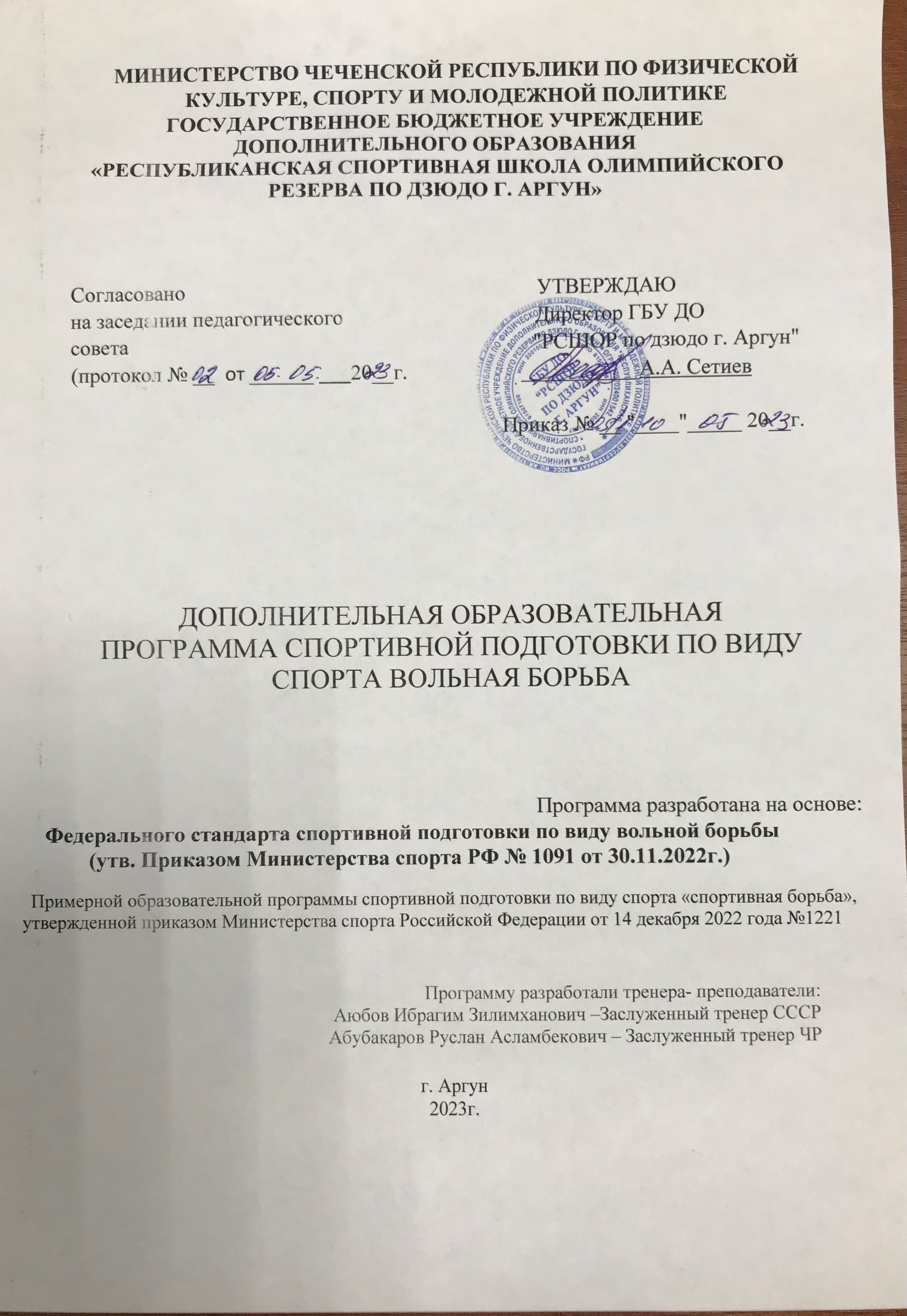 МИНИСТЕРСТВО ЧЕЧЕНСКОЙ РЕСПУБЛИКИ ПО ФИЗИЧЕСКОЙ КУЛЬТУРЕ, СПОРТУ И МОЛОДЕЖНОЙ ПОЛИТИКЕГОСУДАРСТВЕННОЕ БЮДЖЕТНОЕ УЧРЕЖДЕНИЕДОПОЛНИТЕЛЬНОГО ОБРАЗОВАНИЯ «РЕСПУБЛИКАНСКАЯ СПОРТИВНАЯ ШКОЛА ОЛИМПИЙСКОГО РЕЗЕРВА ПО ДЗЮДО Г. АРГУН»Согласовано                                                                  УТВЕРЖДАЮ        на заседании педагогического                                    Директор ГБУ ДО         совета                                                                            "РСШОР по дзюдо г. Аргун"(протокол № __  от ______ ___20__г.                       ___________А.А. Сетиев                                                                                 Приказ № __ "____"_____ 20__г.ДОПОЛНИТЕЛЬНАЯ ОБРАЗОВАТЕЛЬНАЯ ПРОГРАММА СПОРТИВНОЙ ПОДГОТОВКИ ПО ВИДУ СПОРТА ВОЛЬНАЯ БОРЬБА Программа разработана на основе:    Федерального стандарта спортивной подготовки по виду вольной борьбы (утв. Приказом Министерства спорта РФ № 1091 от 30.11.2022г.)Примерной образовательной программы спортивной подготовки по виду спорта «спортивная борьба»,утвержденной приказом Министерства спорта Российской Федерации от 14 декабря 2022 года №1221Программу разработали тренера- преподаватели:Аюбов Ибрагим Зилимханович –Заслуженный тренер СССРАбубакаров Руслан Асламбекович – Заслуженный тренер ЧРг. Аргун2023г.I. Общие положения    1.Дополнительная образовательная программа спортивной подготовки 
по виду спорта « вольная борьба » (далее – Программа) предназначена для организации образовательной деятельности по спортивной подготовке  вольной борьбы  ( весовая категория)  с учетом совокупности минимальных требований к спортивной подготовке, определенных федеральным стандартом спортивной подготовки по виду спорта «самбо », утвержденным приказом Минспорта России от 30.11.2022г.   № 1091 Зарегистрирован Минюстом России 13.12.2022 № 71478.   2.Целью Программы является достижение спортивных результатов     
на основе соблюдения спортивных и педагогических принципов в учебно-тренировочном процессе в условиях многолетнего, круглогодичного и поэтапного процесса спортивной подготовки.     Формирование знаний в области вольной борьбы, овладение техническим и тактическим арсеналом посредством регулярных тренировочных занятий на этапах многолетней спортивной подготовки и спортивных соревнований по вольной борьбе. II. Характеристика дополнительной образовательной программы спортивной подготовки Программа спортивной подготовки по борьбе вольной борьбы рассчитана на 8-10 лет. Программа включает в себя следующие сроки реализации этапов спортивной подготовки и возрастные границы лиц, проходящих спортивную подготовку, количество лиц, проходящих спортивную подготовку в группах на этапах спортивной подготовки.3.Сроки реализации программы по этапам подготовки:-Этап начальной подготовки -4 года-Учебно-тренировочный этап (этап спортивной специализации) -3-4 года                                                                                                                     Возрастные границы и количественный состав лиц проходящих спортивную подготовку в группах на этапах спортивной подготовки:  На этап начальной подготовки зачисляются лица не младше 7 лет. Условия зачисления - все дети, желающие заниматься вольной борьбой, не имеющие медицинских противопоказаний.  На учебно- тренировочный этап зачисляются подростки не моложе 11 лет. Эти обучающиеся должны успешно сдать нормативы по общей физической и специальной физической подготовки для зачисления в группы на данном этапе.     Таблица №14.Объем дополнительной образовательной программы спортивной подготовки       Учебный год во всех группах школы начинается 1-го сентября. Тренировочные занятия проводятся по расписанию, при составлении которого учитывается занятность учащихся по месту учебы: общеобразовательная школа, учебные заведения среднего и высшего образования  В предэкзаменационный и экзаменационный периоды при необходимости тренер может для некоторых занимающихся уменьшить количество тренировочных дней и продолжительность учебного занятия.   Тренировочный процесс в школе осуществляется в течение всего календарного года. Продолжительность учебного года составляет 12 месяцев с максимальным объемом работы, рассчитанный на 52 недели тренировочных занятий (46 недель основной курс и 6 недель в летний период).   Начало занятий не ранее 8 часов, окончание не позднее 20 часов (для групп НП и УТГ).Основной формой тренировочного процесса является тренировочные занятия – астрономический час (60 минут).    Максимальны объем тренировочной нагрузки устанавливается исходя из этапов спортивной подготовки и составляет:-Этап начальной подготовки до года -4,5-6 часов в неделю (не более 2-х часов в день);-Этап начальной подготовки свыше года- 6-8 часов в неделю (не более 2-х часов в день);-  Учебно- тренировочный этап до трех лет-10-12 часов в неделю (не более 3-х часов в день);- Учебно- тренировочный этап свыше трех лет-12-20 часов в неделю (не более 4-х часов в день);Таблица №2Общий объем учебной нагрузки начиная с учебно – тренировочного этапа подготовки может быть сокращен, но не более чем на 25%.Основанием для сокращения годового объема учебно-тренировочной нагрузки до 25% является нормативный документ Учредителя (например, Положение об оплате труда).На основании нормативного документа Учредителя, руководитель организации утверждает локальным актом организации учебно-тренировочный план, с учетом сокращения общего годового объема учебно-тренировочной нагрузки, из расчета на 52 недели и годовые планы объемов учебно-тренировочной нагрузки на каждый этап по годам спортивной подготовки.5. Виды (формы) обучения, применяющиеся при реализации дополнительной образовательной программы спортивной подготовки.Рекомендации по проведению тренировочных занятий Система спортивной подготовки представляет собой организациюрегулярных тренировочных занятий и соревнований. На протяжении многолетней тренировочной деятельности, юные спортсмены должны овладеть техникой и тактикой, приобрести опыт и специальные знания, улучшить моральные и волевые качества.Настоящей программа основывается на общепринятых положениях спортивной подготовки, которые базируются на следующих методических принципах:строгая преемственность задач, средств и методов тренировки детей, подростков, юниоров и взрослых спортсменов;возрастание объема средств общей и специальной физической подготовки, соотношение между которыми постепенно изменяется: из года в год увеличивается удельный вес объема СФП (по отношению к общему объему тренировочной нагрузки) и соответственно уменьшается удельный вес ОФП;непрерывное совершенствование спортивной техники;неуклонное соблюдение принципа постепенности применения тренировочных и соревновательных нагрузок в процессе многолетней тренировки юных спортсменов;правильное планирование тренировочных и соревновательных нагрузок с учетом периодов полового созревания;осуществление как одновременного развития физических качеств на всех этапах многолетней подготовки спортсменов, так и преимущественного развития отдельных физических качеств в наиболее благоприятные возрастные периоды.Основными формами осуществления спортивной подготовки являются:групповые и индивидуальные тренировочные и теоретические занятия;работа по индивидуальным планам;тренировочные сборы;участие в спортивных соревнованиях и мероприятиях;инструкторская и судейская практика;медико-восстановительные мероприятия;тестирование и контроль.На теоретических занятиях спортсмены знакомятся с развитием физкультурного и спортивного движения, избранного вида спорта, получают знания по анатомии, физиологии, врачебному контролю, гигиене, теоретические сведения по технике выполнения упражнений, методике судейства соревнований. Занятия по теории проводятся в форме лекций или бесед с демонстрацией наглядных пособий. Занятия по вопросам гигиены, медицинского контроля, о строении и функциях организма человека, питания, первой медицинской помощи проводятся медицинским работником. Занятия проводятся с учетом возраста и объема знаний занимающихся.     Теоретические занятия проводятся в комплексе с практическими занятиями (например, в виде беседы, рассказав течение 10-12 минут в начале практического занятия). При проведении теоретических занятий отдельные положения теории подкрепляются примерами из практики, иллюстрируются схемами, таблицами, рисунками и другими наглядными материалами.На практических занятиях наряду с разучиванием нового материала и закреплением пройденного, большое внимание уделяется повышению общей и специальной работоспособности спортсменов.Практические занятия различаются по:-цели (на тренировочные, контрольные и соревновательные);-количественному составу занимающихся (индивидуальные, групповые, индивидуально-групповые);-степени разнообразия решаемых задач (на однородные и разнородные).Основной формой организации освоения практических навыков в рамках Программы является групповое тренировочное занятие, проводимое под руководством тренера по общепринятой схеме согласно расписанию.В процессе тренировочных занятий осуществляется совершенствование физической, психологической и специальной подготовленности спортсменов, а также создаются предпосылки для повышения эффективности ранее изученных технико-тактических действий. Так же спортсмены приобретают инструкторские и судейские навыки, выполняют контрольно-переводные нормативыТренировочное занятие (тренировка) является структурной единицей тренировочного процесса. Содержание подготовительной и заключительной частей зависят от материала основной части. К концу специальной разминки в подготовительной части интенсивность может достигать значительных, но не максимальных величин.Задачи занятия определяются в зависимости от тренировочного периода, состава занимающихся и условий проведения занятия. Главная задача занятия решается, как правило, в подготовительной и основной частях.Структура тренировочного занятия имеет три части:Подготовительная часть (30—35% от всего времени занятия) предусматривает:организацию спортсменов к началу занятия, проверку готовности к тренировке, сообщение задач занятия, повышение внимания спортсменов (для этого применяются строевые упражнения, команды), психологического настроя на продуктивную работу;осуществление общей разминки организма спортсмена для повышения работоспособности сердечно-сосудистой, дыхательной ими ной систем (применяются ходьба, бег, общеразвивающие упражнения);осуществление специальной разминки с целью подготовки к paботе тех мышечных групп, которые будут задействованы в основной части занятия. Для этого применяются специальные упражнения борцов (акробатические упражнения, самостраховка, упражнения на борцовском мосту и другие).Основная часть (60— 70% от всего времени занятия) предназначена для решения конкретных задач спортивной подготовки. Если в основной части решается несколько задач разного типа, то перед каждой новой задачей необходимо провести кратковременную разминку, помогающую психологически настроиться и обеспечить врабатывание организма в новый режим деятельности.Заключительная часть (5—10% от всего времени занятия) способствует постепенному снижению функциональной активности организма. Постепенное снижение нагрузки достигается легко дозируемыми упражнениями (умеренный бег, ходьба, упражнения на гибкость). В этой части тренировки необходимо рекомендовать спортсменам самостоятельные задания для выполнения в домашних условиях.Особенности структуры тренировочного занятия зависят от его содержания. В большинстве случаев содержание характеризуется направленностью занятия и уровнем тренировочной нагрузки.Эффективность тренировочных занятий на различных этапах подготовки борцов зависит от рациональной организации, обеспечивающей высокую общую и моторную плотность занятий, оптимальную дозировку нагрузки, учет индивидуальных особенностей занимающихся.Организационные формы проведения занятий:Групповая- создаются условия для необходимой конкуренции между спортсменами, усиливается их взаимодействие, взаимопомощь.Индивидуальная - спортсмены работают самостоятельно по индивидуальным заданиям.Самостоятельная- спортсмены выполняют утреннюю гимнастику, индивидуальные задания тренера, комплексы специально-подготовительных упражнений, чтение методической литературы, просмотр видеозаписей соревнований или телетрансляций.Многолетняя подготовка спортсмена борца должна строиться с учетом возрастных особенностей становления спортивного мастерства. Знание наиболее благоприятных возрастных периодов развития двигательных качеств позволит определить оптимальные сроки начала специализации, целесообразно спланировать подготовку спортсмена на тот или иной классификационный уровень, определить каким должен быть стаж занятий к моменту выполнения высоких спортивных нормативов и званий - мастеров спорта, мастера спорта международного класса и т.д.Все физические качества развиваются неравномерно. Для каждого качества имеется свой благоприятный период. Преимущественная направленность тренировочного процесса по годам обучения определяется с учетом сенситивных периодов развития физических качеств у юных спортсменов.Обобщая многочисленные данные, можно отметить следующие особенности сенситивных периодов, имеющих значение для занятий вольной борьбой.Росто-весовые показатели. Наибольший прирост прослеживается у детей в годы полового созревания. У мальчиков период бурного созревания этих показателей начинается с 12 до 15 лет. К 16 годам организм с точки зрения костного скелета считается сформированным. При этом, как уже отмечалось выше, слишком высокие нагрузки сдерживают рост трубчатых костей.Сила. Естественный рост силы мышц незначителен до 11-12 лет. С началом полового созревания (с 12 до 14 лет) темпы ее роста заметно увеличиваются. Наиболее интенсивное развитие силы имеет место в 14-17 лет.Быстрота. Развитие быстроты наблюдается с 7 до 20 лет. Наиболее интенсивные темпы естественного роста этого качества происходят от 9 до 11 лет, в момент полового созревания от 14 до 15 лет и позже.Скоростно-силовые качества. Наибольший прирост приходится на возраст от 10-12 до 13-14 лет. После этого возраста рост этих качеств продолжается в основном под влиянием целенаправленной тренировки.Выносливость. Аэробные возможности организма, и в частности аэробная мощность, характеризуемая показателем максимального потребления кислорода (МПК), увеличиваются с возрастом.Наиболее интенсивно увеличиваются показатели аэробной мощности в период полового созревания (14-15 лет) и замедляются только после 18 лет. При этом относительный показатель МПК (мл/мин/кг) почти не изменяется в возрасте от 10 до 17 лет.                                                                                                      Гибкость. Рост этого качества интенсивно увеличивается в возрасте от6 до 10 лет. Максимальный скачок в развитии этого качества приходится на 10 лет. В последующие годы гибкость развивается в основном под влиянием специальной тренировки.Координационные   способности   развиваются   наиболее   интенсивно с 9-10 до 11-12 лет. Сенситивные периоды у детей имеют значительные индивидуальные колебания, связанные с наступлением биологической зрелости. С учетом этих особенностей следует определять преимущественную направленность тренировочного процесса по годам обучения.Требования к технике безопасности в условиях тренировочных                             занятий и соревнованийПрофилактика травматизма всегда являлась неотъемлемой задачей тренировочного процесса. Частые травмы нарушают нормальное течение учебного процесса и свидетельствуют о нерациональном его построении.Во избежание травм рекомендуется:Выполнять упражнения только после разминки с достаточным разогреванием мышц.Надевать тренировочный костюм в холодную погоду.3.Не применять скоростные усилия с максимальной интенсивностью в ранние утренние часы.4.Прекращать нагрузку при появлении болей в мышцах.                            5.Применять упражнения на расслабление и массаж.6. Освоить упражнения на растягивание - «стретчинг».Общие требования к технике безопасностиК тренировочным занятиям допускаются спортсмены только после ознакомления с правилами техники безопасности и имеющие медицинский допуск к занятиям вольной борьбой.Вход в зал разрешается только в присутствии тренера.При осуществлении тренировочного процесса необходимо соблюдать правила поведения в спортивном зале, время тренировок в соответствии с расписанием тренировочных занятий, установленные режимы занятий и отдыха.Запрещается допускать к занятиям больного спортсмена.Запрещается принимать пищу во время тренировок и непосредственно перед тренировкой.Перед занятием необходимо снять все украшения и предметы, способные привести к травме: браслеты, цепочки, часы, заколки и тд. Ногти         на руках должны быть коротко подстрижены.  На спортивной одежде не должно быть пуговиц, пряжек, застёжек, карманов.Спарринг проводится между участниками одинаковой подготовленности и весовой категории (особенно на этапе начальной подготовки).За 10-15 минут до начала тренировочной схватки борцы должны проделать интенсивную разминку, особое внимание необходимо обратить на мышцы спины, лучезапястные, голеностопные суставы.Общеразвивающие и специально – подготовительные упражнения проводятся с соблюдением необходимым интервалом и дистанцией между занимающимися спортсменами.10.При разучивании отдельных приемов на ковре может находиться не более 4-х пар. Броски нужно проводить в направлении от центра к краю ковра.11.При всех бросках спортсмен должен использовать приемы самостраховки (группировка и т.д.), он не должен выставлять руки при падениях.12.Строго соблюдать указания тренера по выполнению технического действия, начало и окончание упражнения выполнять только по команде тренера.13.При подаче сигнала о сдаче необходимо немедленно прекратить выполнение приёма.14.Не допускается проведение запрещённых правилами (опасных) технических действий.15.При возникновении опасной ситуации нужно немедленно прекратить выполнение приёма.16.Упражнения на снарядах выполнять только с разрешения тренера, на исправном оборудовании и при наличии под снарядом мата.17.При проведении занятий должна быть медицинская аптечка, укомплектованная необходимыми медикаментами и перевязочными средствами для оказания первой медицинской помощи при травмах.18.О каждом несчастном случае со спортсменом пострадавший или очевидец несчастного случая обязан немедленно сообщить тренеру, который сообщает о несчастном случае администрации учреждения и принимает меры по оказанию первой помощи пострадавшему и при необходимости отправляет пострадавшего в ближайшее лечебное учреждение.19.После окончания занятия организованный выход из зала спортсменов проходит под контролем тренера.Тренер должен:Проводить систематическую разъяснительную работу по профилактике травматизма на занятиях; добиваться дисциплины, точного выполнения своих указаний.Строго контролировать спортсменов во время тренировочных занятий, не допуская случаев выполнения упражнений без своего разрешения.Немедленно прекращать занятие при применении грубых или запрещенных приемов.Перед началом занятия провести тщательный осмотр места его проведения, убедиться в исправности спортинвентаря, надежности установки и закрепления оборудования, соответствия санитарно-гигиенических условий требованиям, предъявляемым к месту проведения занятий, инструктировать спортсменов о порядке, последовательности и мерах безопасности при выполнении физических упражнений.Обучать безопасным приемам выполнения физических упражнений и следить за соблюдением мер безопасности, при этом строго придерживаться принципов доступности и последовательности обучения.По результатам медицинского осмотра знать физическую подготовленность и функциональные возможности каждого спортсмена, в необходимых случаях обеспечивать страховку; при появлении признаков утомления или при жалобе спортсмена на недомогание и плохое самочувствие спортсмена необходимо немедленно направлять к медицинскому работнику.Знать способы оказания первой медицинской помощи.Требования техники безопасности в чрезвычайных и аварийных ситуацияхПри возникновении неисправности спортивного оборудования и инвентаря, прекратить занятие и сообщить об этом администрации учреждения. Занятия продолжать только после устранения неисправности или замены спортивного оборудования и инвентаря.При получении спортсменом травмы немедленно сообщить об этом руководителю учреждения, оказать первую помощь пострадавшему, при необходимости отправить его в ближайшее лечебное учреждение.При возникновении пожара в спортивном зале, действия работников спортивной школы должны соответствовать требованиям инструкции по пожарной безопасности, действующей в учреждении.Требования безопасности по окончании учебно-тренировочного занятияУбрать в отведенное место спортивный инвентарь.Организованно покинуть место проведения занятия.Переодеться в раздевалке.Принять душ или тщательно вымыть лицо и руки с мылом.Проветрить спортивный зал и провести влажную уборку.Учебно-тренировочные мероприятия:Для обеспечения круглогодичности спортивной подготовки, подготовки к спортивным соревнованиям и активного отдыха (восстановления) спортсменов организуются тренировочные сборы, являющиеся составной частью (продолжением) тренировочного процесса в соответствии с перечнем тренировочных сборовТаблица №3 Спортивные соревнования Требования к участию в спортивных соревнованиях, обучающихся:соответствие возраста, пола и уровня спортивной квалификации обучающихся положениям (регламентам) об официальных спортивных соревнованиях согласно Единой всероссийской спортивной классификации и правилам вида спорта «спортивная борьба»;наличие медицинского заключения о допуске к участию в спортивных соревнованиях;соблюдение общероссийских антидопинговых правил и антидопинговых правил, утвержденных международными антидопинговыми организациями.4. Организация, реализующая дополнительные образовательные программы спортивной подготовки, направляет обучающегося и лиц, осуществляющих спортивную подготовку, на спортивные соревнования на основании утвержденного плана физкультурных и спортивных мероприятий, формируемого, в том числе 
в соответствии с Единым календарным планом межрегиональных, всероссийских 
и международных физкультурных мероприятий и спортивных мероприятий, 
и соответствующих положений (регламентов) об официальных спортивных соревнованиях.Объем соревновательной деятельности                                                                                                                                                                         Таблица №46. Годовой учебно-тренировочный планДополнительная образовательная программа спортивной подготовки рассчитывается на 52 недели в год. Учебно-тренировочный процесс в организации, реализующей дополнительную образовательную программу спортивной подготовки, должен вестись в соответствии с годовым учебно-тренировочным планом (включая период самостоятельной подготовки по индивидуальным планам спортивной подготовки для обеспечения непрерывности учебно-тренировочного процесса). Формирование учебно- тренировочных групп начинается с 1 сентября и заканчивается 15 сентября, доукомплектование групп допускается до 10 октября учебного года, при соблюдении количественного состава групп и возрастного ценза на этапах спортивной подготовки.      При включении в учебно-тренировочный процесс самостоятельной подготовки, ее  продолжительность составляет не менее 10% и не более 20%. от общего количества часов, предусмотренных годовым учебно- тренировочным планом, реализуемый дополнительной образовательной программой спортивной подготовки. Продолжительность одного учебно- тренировочного занятия при реализации образовательной спортивной подготовки устанавливается в часах и не должна   превышать на этапе начальной подготовки – двух часов;на учебно-тренировочном этапе (этапе спортивной специализации) – трех часов;на этапе совершенствования спортивного мастерства – четырех часов;При проведении более одного учебно-тренировочного занятия в один день суммарная продолжительность занятий не должна составлять более восьми часов.      В часовой объем учебно-тренировочного занятия входят теоретические, практические, восстановительные, медико-биологические мероприятия, инструкторская и судейская практика.        Работа по индивидуальным планам спортивной подготовки может осуществляться на этапах совершенствования спортивного мастерства, а также на всех этапах спортивной подготовки в период проведения учебно-тренировочных мероприятий и участия в спортивных соревнованиях.План - график распределения учебных часов для групп начальной подготовки до 1 –го годаПлан - график распределения учебных часов для групп начальной подготовки свыше  1 –го годаПлан - график распределения учебных часов для учебно- тренировочной группы до 3-х летПлан - график распределения учебных часов для учебно- тренировочной группы до 3-х лет6.Годовой учебно-тренировочный план Таблица №5Соотношение видов спортивной подготовки и иных мероприятий в структуре 
учебно-тренировочного процесса на этапах спортивной подготовкиТаблица №67.Календарный план воспитательной работы Таблица №78.План мероприятий, направленный на предотвращение допинга в                                            спорте и борьбу с ним.В соответствии с ч. 2 ст. 34.3 Федерального закона от 4 декабря 2007 г. № 329-ФЗ «О физической культуре и споре в Российской Федерации» организации, осуществляющие спортивную подготовку, обязаны реализовать меры по предотвращению допинга в спорте и борьбе с ним, в том числе ежегодно проводить с лицами, проходящими спортивную подготовку, занятия, на которых до них доводится сведения о последствиях допинга в спорте для здоровья обучающихся, об ответственности за нарушение антидопинговых правил; знакомить лиц, проходящих спортивную подготовку под роспись с локальными нормативными актами, связанными с осуществлением спортивной подготовки, а также с антидопинговыми правилами по виду спорта «вольной борьбы».Меры, направленные на предотвращение применения допинга в спорте и борьбе с ним, включают следующие мероприятия:- проведение ежегодных семинаров/лекций/ для обучающихся, а также родительских собраний;- ежегодное обучение ответственных за антидопинговое обучение в Учреждении;- ежегодная оценка уровня знаний.       Всемирный антидопинговый Кодекс является основополагающим и универсальным документом, на котором основывается Всемирная антидопинговая программа в спорте. Антидопинговые правила, как и правила соревнований, является спортивными правилами, по которым проводятся соревнования. Обучающиеся принимают эти правила как условие участия в соревнованиях и обязаны их соблюдать.		Допинг определяется как совершение одного из или нескольких нарушений антидопинговых правил. К нарушениям антидопинговых правил относятся:1. Наличие запрещенной субстанции, или ее метаболитов, или маркеров в пробе, взятой у обучающегося.  2. Использование или попытка использования обучающимся запрещенной субстанции или запрещенного метода.3. Уклонение, отказ или неявка обучающегося на процедуру сдачи проб.4. Нарушение обучающимся порядка предоставления информации о местонахождении.5. Фальсификация или попытка фальсификации, любой составляющей допинг – контроля со стороны обучающегося или иного лица.6. Обладание запрещенной субстанцией или запрещенным методом со стороны обучающегося или персонала обучающегося.7. Распространение или попытка распространения любой запрещенной субстанции или запрещенного метода обучающимся или иным лицом.8. Назначение или попытка назначения обучающимся или иным лицом любому обучающемуся во соревновательном периоде запрещенной субстанции или запрещенного метода, или назначение или попытка назначения любому обучающемуся во внесоревновательный период запрещенной субстанции или запрещенного метода, запрещенного во внесоревновательный период.   9. Соучастие или попытка соучастия со стороны обучающегося или иного лица.10. Запрещенное сотрудничество со стороны обучающегося или иного лица.11. Действия обучающегося или иного лица, направленные на воспрепятствования или преследование информации уполномоченным органам.		В отношении обучающегося действует «принцип строгой ответственности». Персональной обязанностью каждого обучающегося является недопущение попадания запрещенной субстанции в его организм, а также использование запрещенного метода. Всемирное антидопинговое агентство обращает особое внимание на использование обучающимися пищевых добавок, так как во многих странах правительства не регулируют соответствующим образом их производство. Это означает, что ингредиенты, входящие в состав препарата, могут не соответствовать субстанциям, указанным на его упаковках.	    	Информация о видах нарушений антидопинговых правил, сервисах по проверке препаратов, рисках использования биологически-активных добавок, процедуре допинг – контроля, а также о документах, регламентирующих антидопинговую деятельность, должна быть размещена на информационном стенде Учреждении. Также должна быть актуализирован раздел «Антидопинг» на сайте Учреждении со всеми необходимыми материалами и ссылками на сайт РАА «РУСАДА».       План мероприятий, направленный на предотвращение допинга в спорте и борьбу с нимТаблица №89.Инструкторская и судейская практика     Одной из задач спортивных школ олимпийского резерва является подготовка лиц, проходящих спортивную подготовку, к роли помощника тренера- преподавателя, инструкторов и участие в организации и проведении спортивных соревнований в качестве судьи. Решение этих задач целесообразно начинать на тренировочном этапе (этапе спортивной специализации) и продолжать инструкторскую и судейскую практику на последующих этапах спортивной подготовки. Занятия следует проводить в форме бесед, семинаров, самостоятельного изучения литературы, практических занятий.       Лица, проходящие спортивную подготовку на тренировочном этапе (этапе спортивной специализации) должны овладеть принятой в вольной борьбе терминологией и командным языком для построения, отдачи рапорта, проведения строевых и порядковых упражнений; овладеть основными методами построения тренировочного занятия: разминка, основная и заключительная части. Овладение обязанностями дежурного по группе (подготовка мест занятий, получение необходимого инвентаря и оборудования и сдача его после окончания занятия). Во время проведения занятий необходимо развивать способность спортсменов наблюдать за выполнением упражнений, технических приёмов другими спортсменами, находить ошибки и исправлять их. Спортсмены должны научиться вместе с тренером- преподавателем проводить тренировочное занятие, участвовать в судействе на соревнованиях. Привитие судейских навыков осуществляется путём изучения правил соревнований, привлечения спортсменов к непосредственному выполнению отдельных судейских обязанностей в своей и других группах, ведение протоколов соревнований.     Лица, проходящие спортивную подготовку на тренировочном этапе (этапе спортивной специализации, должны научиться самостоятельно вести дневник: учет тренировочных и соревновательных нагрузок, регистрировать спортивные результаты, анализировать выступления в соревнованиях. Лица, проходящие спортивную подготовку на этапе совершенствования спортивного мастерства, должны уметь подбирать основные упражнения для разминки и самостоятельно проводить её по заданию тренера, правильно демонстрировать технические приёмы, замечать и исправлять ошибки при выполнении упражнений другими спортсменами, помогать лицам, проходящим спортивную подготовку на начальном этапе и тренировочном этапе (этапе спортивной специализации) в разучивании отдельных упражнений и приёмов.Таблица №910.Планы медицинских, медико- биологических мероприятий и                                                           применения восстановительных средств      Основными задачами медицинскими обследования в группах начальной подготовки является контроль за состоянием здоровья, привитие гигиенических навыков и привычки неукоснительных рекомендаций врача.  В начале и конце учебного года занимающиеся начиная с учебно- тренировочного проходят углубленные медицинские обследования.   В процессе многолетней подготовки углубленные медицинские обливания позволяют следить за динамикой этих показателей, а текущие обследования контролировать переносимость тренировочных и соревновательных нагрузок и своевременно принимать необходимые лечебно- профилактические меры.   Медицинское обеспечение спортсменов предполагает проведение следующих видов обследования.    На этапах начальной подготовки и спортивной специализации:-первичный;-ежегодный углубленный;-дополнительный.  На этапах совершенствами спортивного мастерства:- этапный; -текущий;-срочный. На данных этапах медицинские обследование проводится в условиях учебно- тренировочных сборов с привлечением врачей специалистов.Восстановительные средства и мероприятия.      Для восстановления работоспособности лиц проходящих спортивную подготовку, с учетом возраста, спортивного стажа, квалификации и индивидуальных особенностей применяется широкий круг средств и мероприятий (педагогических, гигиенических, психологических и медико- биологических).  На этапах начальной подготовки и спортивной специализации до 3-х лет- восстановление работоспособности происходит, главным образом, естественным путем: чередованием тренировочных дней и дней отдыха; постепенным возрастанием объема и интенсивности тренировочных нагрузок; проведением занятий в игровой форме.    К гигиеническим и медико- биологическим средствам следует отнести: душ, теплые ванны, водные процедуры закаливающего характера, прогулке на свежем воздухе, соблюдение режима дня и питания, витаминизацию организма.    На этапе спортивной специализации свыше 3-х лет – основными являются педагогические средства восстановления, т.е. рациональное построение тренировки и соответствие ее объема и интенсивности функциональному состоянию организма спортсмена;   Необходимо оптимальное соотношение нагрузок и отдыха, как в отдельном тренировочном занятии, так и на этапах годичного цикла. К гигиеническим и медико- биологическим средствам следует отнести: душ, теплые ванны, водные процедуры закаливающего характера, прогулке на свежем воздухе, соблюдение режима дня и питания, витаминизация, физиотерапия, гидротерапия, все виды массажа, русская парная баня и сауна.    Психологические средства для обеспечения устойчивости физического состояния спортсменов при подготовке и участии в соревнованиях используются педагогические методы: внушение, специальные дыхательные упражнения, отвлекающие беседы.       На этапах совершенствования спортивного мастерства с ростом объема специальной физической подготовки и количество соревнований увеличивается время, отводимое на восстановление организма.    Дополнительными педагогическими средствами могут быть переключения с одного вида спортивной деятельности на другой, чередование тренировочных нагрузок различного объема и интенсивности, изменения характера пауз, отдыха и их продолжительности.   На данном этапе подготовки комплексное применение всех средств восстановления (педагогические, гигиенические, психологические и медико- биологические).   Постоянное применение одного и того же средства уменьшает восстановительный эффект, так как организм адаптируется к средствам локального воздействия. К средствам общего воздействия (русская парная баня, сауна в сочетании с водными процедурами, общий ручной массаж, плавание и другие) адаптация происходит постепенно. В этой связи использование комплекса, а не отдельных восстановительных средств, дает больший эффект. При составлении восстановительных комплексов следует помнить, что в начале надо применять средства общего воздействия, а затем- локального.III. Система контроля 11.По итогам освоения Программы применительно к этапам спортивной подготовки лицу, проходящему спортивную подготовку (далее – обучающийся), необходимо выполнить следующие требования к результатам прохождения Программы, в том числе, к участию в спортивных соревнованиях:11.1. На этапе начальной подготовки:изучить основы безопасного поведения при занятиях спортом;повысить уровень физической подготовленности; овладеть основами техники вида спорта «спортивная борьба»;получить общие знания об антидопинговых правилах;соблюдать антидопинговые правила;ежегодно выполнять контрольно-переводные нормативы (испытания) 
по видам спортивной подготовки.11.2. На учебно-тренировочном этапе (этапе спортивной специализации):повышать уровень физической, технической, тактической, теоретической 
и психологической подготовленности;изучить правила безопасности при занятиях видом спорта «спортивная борьба» и успешно применять их в ходе проведения учебно-тренировочных занятий 
и участия в спортивных соревнованиях;соблюдать режим учебно-тренировочных занятий;изучить основные методы саморегуляции и самоконтроля;овладеть общими теоретическими знаниями о правилах вида спорта «спортивная борьба»;изучить антидопинговые правила;соблюдать антидопинговые правила и не иметь их нарушений;ежегодно выполнять контрольно-переводные нормативы (испытания) 
по видам спортивной подготовки;принимать участие в официальных спортивных соревнованиях не ниже уровня спортивных соревнований муниципального образования на первом, втором 
и третьем году;принимать участие в официальных спортивных соревнованиях 
не ниже уровня спортивных соревнований субъекта Российской Федерации, начиная с четвертого года;получить уровень спортивной квалификации (спортивный разряд), необходимый для зачисления и перевода на этап совершенствования спортивного мастерства.12. Оценка результатов освоения Программы сопровождается аттестацией обучающихся, проводимой организацией, реализующей Программу, на основе разработанных комплексов контрольных упражнений, перечня тестов и (или) вопросов по видам подготовки, не связанным с физическими нагрузками (далее – тесты), а также с учетом результатов участия, обучающегося в спортивных соревнованиях и достижения им соответствующего уровня спортивной квалификации.Контрольные и контрольно-переводные нормативы (испытания) 
по видам спортивной подготовки .Нормативы общей физической и специальной физической подготовки для зачисления и перевода на этап начальной подготовки
по виду спорта «вольная  борьба»Таблица №10Нормативы общей физической и специальной физической подготовки, уровень спортивной квалификации (спортивные разряды) для зачисления и перевода на учебно-тренировочный этап (этап спортивной специализации) по виду спорта «вольная борьба»Таблица №11Уровень спортивной квалификации обучающихся по годам и этапам спортивной подготовкиV. Рабочая программа по вольной борьбе (дисциплина- весовая категория)14. В спортивной подготовке следует выделить ряд относительно самостоятельных ее сторон, видов, имеющих существенные признаки, отличающие их друг от друга: технические, тактические, физические, психологические, теоретические. Это упорядочивает представление о составляющих спортивного мастерства, позволяет в определенной мере систематизировать средства и методы их совершенствования, систему контроля и управления тренировочным процессом. Вместе с тем следует учитывать, что в тренировочной и особенно в соревновательной деятельности ни один из этих видов подготовки не проявляется изолированно, они объединяются в сложный комплекс, направленный на достижение наивысших спортивных показателей.Следует учитывать, что каждый вид спортивной подготовки зависит от других видов, определяется ими и, в свою очередь, влияет на них. Например, техника находится в прямой зависимости от уровня развития физических качеств, т.е. от силы, быстроты, гибкости и других. Уровень проявления физических качеств (например, выносливости) тесно связан с экономичностью техники, специальной психической устойчивостью к утомлению, умением реализовать рациональную тактическую схему соревновательной борьбы в сложных условиях. Вместе с тем тактическая подготовка не может быть осуществлена без высокого уровня технического мастерства, хорошей функциональной подготовленности, развития смелости, решительности, целеустремленности и т.д.Общая физическая подготовка (для всех этапов подготовки)Обще-подготовительные упражнения.В этом разделе приводятся упражнения, знакомство с которыми начинается в группах начальной подготовки и продолжается на протяжении всех лет занятий борьбой.Одно из главных требований, которое следует учитывать в процессе планирования тренировочных занятий, заключается в том, чтобы средства, вводимые в тренировку, постепенно обновлялись и усложнялись. Это необходимо для того, чтобы обеспечить расширение и пополнение запаса двигательных координации (умений и навыков), необходимых в спортивной борьбе, поскольку благоприятным моментом для координационной подготовки, как отмечалось выше, является возраст 10-12 лет.Строевые и порядковые упражнения: общие понятия о строевых упражнениях и командах. Действия в строю, на месте и в движении: построение, расчет, рапорт, приветствие, повороты, перестроения, размыкания и смыкания строя, перемена направления движения, остановка во время движения, шагом и бегом, переход с шага на бег и с бега на шаг, изменение скорости движения.Ходьба: обычная, спиной вперед, боком; на носках, пятках, наружном крае стопы, разворачивая стопу (внутрь, наружу); в полуприседе, приседе; ускоренная; спортивная; с выпадами; на коленях, на четвереньках, скрещивая ноги выпадами; перекатами с пятки на носок; приставным шагом в одну и другую сторону и др.Бег: на короткие дистанции из различных стартовых положений; на средние и длинные дистанции; по пересеченной местности (кросс), с преодолением различных препятствий по песку, воде; змейкой; вперед, спиной вперед, боком; с высоким подниманием бедра, касаясь пятками ягодиц,  с   поворотом    на    носках;    в    равномерном    и    переменном (с ускорениями) темпе; мелким и широким шагом; с изменением направления и др.Прыжки: в длину и высоту с места и с разбега; на одной и двух ногах; со сменой положения ног; с одной ноги на другую; с двух ног на одну; с одной ноги на две; вперед, назад, боком, с поворотами, с вращением; выпрыгивание на возвышение разной высоты; спрыгивание с высоты; в глубину; через скакалку; опорные через козла, коня и др.Метания: теннисного мяча, гранаты, набивного мяча, камня, вперед из- за головы, из положения руки внизу, от груди; назад; толкание ядра, набивного мяча и других отягощений.Переползания: на скамейке вперед, назад; на четвереньках; на коленях вперед, назад, влево, вправо, с поворотом на 360°; стоя на мосту; через несколько предметов; «змейкой» между предметами; подтягиваться на скамейке, лежа на животе, стоя на коленях, сидя на бревне с помощью рук и ног; перелезать через препятствия; в упоре сидя сзади согнув ноги вперед, назад, вправо, влево, с вращением; с переходом из упора лежа в упор сидя сзади (не отрывая рук от пола).Упражнения без предметов:а) упражнения для рук и плечевого пояса – одновременные, переменные и последовательные движения в плечах, локтевых и лучезапястиых суставах (сгибание, разгибание, отведение, приведение, повороты, маховые движения, круговые движения); сгибания и разгибания рук в упоре лежа (ноги на полу, на гимнастической скамейке, с опорой ногами о стену) и др.;б) упражнения для туловища – упражнения для формирования правильной осанки (наклоны вперед, назад и в стороны из различных исходных положений и с различными движениями руками); дополнительные пружинистые наклоны; круговые движения туловищем; прогибания лежа лицом вниз с различными положениями и движениями руками и ногами; переходы из упора лежа в упор лежа боком, в упор лежа спиной; поднимание ног и рук поочередно и одновременно; поднимание и медленное опускание прямых ног; поднимание туловища, не отрывая ног от ковра; круговые движения ногами (педалирование) и др.;в) упражнения для ног – в положении стоя различные движения прямой и согнутой ногой; приседания на двух и на одной ноге; маховые движения; выпады с дополнительными пружинистыми движениями; поднимание на носки; различные прыжки на одной и на двух ногах на месте и в движении; продвижение прыжками на одной и на двух ногах и др.;г) упражнения для рук, туловища и ног – в положении сидя (лежа) различные движения руками и ногами; круговые движения ногами; разноименные движения руками и ногами на координацию; маховые движения с большой амплитудой; упражнения для укрепления мышц кистей и сгибателей пальцев рук; отталкивания обеими руками и одной рукой от стены, пола; наклоны и повороты туловища, упражнения для развития гибкости и на расслабление и др.;д) упражнения для формирования правильной осанки – стоя спиной возле вертикальной плоскости, согнуть ногу, выпрямить и отвести в сторону; то же с подниманием на носки; наклоны туловища вправо, влево, не отрываясь от плоскости; из основной стойки, прижавшись затылком, плечами, ягодицами, пятками к вертикальной плоскости, отойти на несколько шагов вперед, сохраняя строго вертикальное положение, и вернуться в исходное положение; поднимание рук в стороны, вверх, прижавшись спиной к вертикальной плоскости; то же в приседе; удержание груза (150-200 г) на голове; в основной стойке, руки на поясе, поднимание на носки и опускание на всю стопу; в том же и.п. пройти заданное количество шагов по коридору шириной 15 см, обозначенному на полу нитями (скалками), то же с приседаниями; ходьба по линии с касанием пальцами пяток; передвижение боком по гимнастической стенке; ходьба по рейке гимнастической скамейки, руки за головой, плечи развернуты; стоя на одной ноге, другую поднять вперед, отвести в сторону и назад, согнуть, подтянуть к себе; ходьба с различной постановкой стопы (ноги прямые, руки за головой) – ходьба по обручу, гимнастической палке, канату; захват мелких предметов сводом стопы;е) упражнения на расслабление – из полунаклона туловища вперед – приподнимание и опускание плеч с полным расслаблением, свободным покачиванием и встряхиванием рук; из положения руки вверх, в стороны - свободное опускание, покачивание и потряхивание расслабленных рук; из полунаклона туловища в стороны – встряхивание свободно висящей расслабленной руки и кисти; махи свободно висящими руками при поворотах туловища; из стойки на одной ноге на скамейке – махи, свободные покачивания, встряхивания другой ноги; из основной стойки или стойки ноги врозь, руки вверху – расслабление мышц рук, туловища и ног до положения присев согнувшись и др.;ж) дыхательные упражнения – синхронное чередование акцентированного вдоха (короткого, энергичного, шумного) с выдохом (с частотой – вдох в секунду); повороты головы с одновременным вдохом; покачивания головы влево-вправо с одновременным вдохом; движения головы вверх-вниз с одновременным вдохом; движения головы вверх-вниз с одновременным вдохом; движения согнутых в локтях рук перед грудью с касанием разноименных плеч ладонями и одновременным вдохом; наклон туловища вперед с одновременным вдохом; ритмичные акцентированные вдохи при наклоне туловища вперед и его выпрямлении; перенос веса туловища с акцентированными вдохами на каждое движение, с одной ноги на другую (ноги широко расставлены в стороны); шаги на месте с вдохом на каждый подъем ноги; выпады в стороны); шаги на месте с вдохом на каждый выпад; повороты туловища в стороны с вдохом на каждое движение и др.Упражнения с предметами:а) со скакалкой – прыжки с вращением скакалки вперед и назад, на одной и обеих ногах, с ноги на ногу, с поворотами, в приседе и полуприседе; два прыжка на один оборот скакалки; с двойным вращением скакалки; со скрещиванием рук; бег со скакалкой по прямой и по кругу; прыжки в приседе через скакалку, сложенную вдвое, вчетверо; те же прыжки в стойке; прыжки через скакалку, вращаемую одним концом по кругу; опускание скакалки за спину, не сгибая рук; эстафета со скакалками и др.;б) с гимнастической палкой – наклоны и поворот туловища, держа палку в различных положениях; маховые и круговые движения руками; переворачивание, выкручивание и вкручивание; переносы ног через палку (перешагиванием и прыжком); подбрасывание и ловля палки; упражнения вдвоем с одной палкой (с сопротивлением); упор палкой в стену – поворот на 360°; переворот вперед с упором палкой в ковер (с разбега и без разбега); кувырки с палкой (вперед, назад); перекаты в сторону с палкой вверху (не касаясь палкой ковра) и др.;в) упражнения с теннисным мячом – броски и ловля мяча из положения сидя (стоя, лежа) одной и двумя руками; ловля мяча, отскочившего от стенки; перебрасывание мяча на ходу и при беге; метание мяча в цель (мишень) и на дальность (соревновательного характера);г) упразднения с набивным мячом (вес мяча 1-2 кг) – вращение мяча пальцами; сгибание и разгибание рук; круговые движения руками; сочетание движений руками с движениями туловищем; маховые движения; броски и ловля мяча с поворотом и приседанием; перебрасывание по кругу и друг другу из положения стоя (стоя на коленях, сидя, лежа на спине, на груди) в различных направлениях, различными способами (толчком от груди двумя руками, толчком от плеча одной рукой, двумя руками из-за головы, через голову, между ногами); эстафеты и игры с мячом; соревнования на дальность броска одной и двумя руками (вперед, назад) и др.;д) упражнения с гантелями (вес до 1 кг) – поочередное и одновременное сгибание рук; наклоны и повороты туловища с гантелями в вытянутых руках; приседания с различными положениями гантелей; вращение гантелей, захваченных за ручки, за головки в положении руки внизу, вверху, впереди, в стороне; поднимание гантелей вверх одновременно и попеременно через стороны, впереди, от плеч; встречные движения гантелями вверх-вниз (вправо, влево, кругами; «удары» руками с гантелями перед собой; наклоны и повороты туловища с гантелями в руках (руки за головой, в стороны, впереди, вверху); жонглирование гантелями – броски и ловля за ручку (головку) без вращения, с вращением в полете (0,5-2 оборота), с вращением из руки в руку и др.;е) упражнения с гирями для учебно-тренировочных групп 3-го года обучения и старше (15-16 лет) – поднимание гири на грудь двумя и одной руками с пола, из виса (на уровне колен выжимание гири от груди двумя и одной руками; то же из-за головы; вращение гири на весу в наклоне; вырывание гири вверх двумя руками, сгибая и не сгибая руки; то же одной рукой (из виса, с пола); вращение гири вокруг головы (вокруг туловища) с захватом двумя руками, одной рукой; одновременное и поочередное поднимание двух гирь на грудь, выжимание от груди, вырывание вверх на прямые руки; повороты и наклоны с гирей в руках; приседания с гирей в руках (у груди, на плече, за головой, за спиной, в выпрямленных руках). Жонглирование – бросить гирю и поймать другой рукой; то же, но поймать той же рукой без вращения, вращая дужкой от себя вверх, от себя в сторону, к себе внутрь, к себе вниз; то же, но поймать гирю после вращения разными способами другой рукой; бросить гирю и поймать донышком на ладонь; жонглирование в парах и др.;ж) упражнения со стулом – поднимание стула за спинку двумя (одной) руками (руки не сгибать); поднимание за две ножки (одну ножку) двумя (одной) руками; стойка на руках с упором в спинку и сиденье стула; стоя сбоку захватить стул за спинку и сиденье, перенести ноги через стул, сесть на сиденье и вернуться в и.п. (сиденья ногами не касаться); наклоны назад, сидя на стуле (с зафиксированными ногами) и др.Упражнения на гимнастических снарядах:а) на гимнастической скамейке – упражнения на равновесие – в стойке на одной ноге махи другой ногой, вращение рук в различных направлениях, вращение туловища; прыжки на двух ногах, с одной на другую, на одной ноге с поворотом на 90°, 180°, 360°; сидя на скамейке поочередное и одновременное сгибание и разгибание ног; сидя верхом на скамейке поочередные наклоны к правой и левой ногами; наклоны к ноге, поставленной на скамейку; сидя на скамейке, прогибаясь коснуться головой ковра и вернуться в и.п.; поднимание и опускание ног в седе углом на скамейке; сидя на скамейке с зафиксированными ногами наклоны назад (ноги закреплены за другую скамейку, за нижнюю перекладину гимнастической стенки или удерживаются партнером); лежа на спине садиться и ложиться на скамейку; в том же и.п., сгибаясь, доставать ногами скамейку за головой); прыжки через скамейку на двух (одной) ногах, стоя к ней лицом, спиной, боком; ходьба и бег по наклонной скамейке (скамейку закрепить за рейку гимнастической стенки); лежа на наклонной скамейке ногами вверх, руки за головой, сгибание и разгибание туловища; лежа на спине на наклонной скамейке головой вверх, держась руками за рейку, сгибаясь доставать ногами до рейки; поднимание скамейки группой и переставление ее в другую сторону (группа в колонне по одному боком к скамейке) и др.;б) на гимнастической стенке – передвижение и лазанье с помощью и без помощи ног, стоя на разной высоте; прыжки вверх с рейки на рейку одновременным толчком руками и ногами; прыжки в стороны, сверху вниз, подтягивания на верхней рейке в висе лицом к стенке, спиной к стенке; в висе на верхней рейке поднимание ног до касания рейки; угол в висе; раскачивания в висе; вис па стенке ноги в сторону, хватом за рейки на разной высоте («флажок»); соскоки из виса спиной к стенке, лицом к стенке (выполняются с толчком и без толчка ногами); из виса вниз головой спиной к стенке, сгибаясь, коснуться ногами пола; из упора хватом сверху за 4-6 рейку снизу (на расстоянии более 1 м от стенки) коснуться грудью пола и вернуться в и.п. (руки и ноги во время упражнения не сгибать); сидя спиной к стенке (хват за рейку над головой), прогнуться, не сгибая рук, выйти в стойку и вернуться в и.п.; стоя лицом к стенке (хват рейки на уровне груди), махи ногой с возможно большей амплитудой; стоя лицом к стенке, коснуться ногой рейки как можно выше, прыжки на другой ноге (ногу отставлять от стенки возможно дальше); стоя лицом к стенке на расстоянии 1-2-х шагов (хват рейки на уровне плеч), махи ногой назад одновременно с наклоном вперед и др.;в) на кольцах и перекладине – подтягивание с разным хватом (ладонями к себе и от себя, широким и узким); подъем силой; висы на согнутых руках, головой вниз, на коленях, на носках; раскачивание вперед, назад, в стороны, круговое; соскоки вперед, назад, в стороны и др.;г) на канате и шесте – лазанье с помощью ног, без помощи ног, в положении сед углом; раскачивание в висе на канате; прыжки на дальность, держась за канат и раскачиваясь; прыжки, держась за канат, через препятствие (условное); завязывание на канате; прыжки с каната на канат; лазанье и передвижение по горизонтальному канату (шесту) с помощью и без помощи ног;д) на бревне – ходьба, бег, прыжки с поворотами на 90°, 180°, 360°; спрыгивание на дальность и точность;е) на козле и коне – опорные прыжки через снаряды разной высоты;ж) упражнения на батуте (для учащихся учебно-тренировочных групп 3-го года обучения и старше 15-16 лет) – прыжок на две ноги; то же с поворотом на 90°, 180°, 360° (в обе стороны); прыжки в группировке (согнувшись); прыжок в сед, на колени; то же с поворотом на 90°, 180°, 360°; прыжок вперед на живот; то же в группировке; прыжок назад на спину; то же в группировке; прыжок 1/2 сальто вперед на живот согнувшись; прыжок с пируэтом (поворот на 360° вокруг продольной оси) на ноги; сальто вперед и назад в группировке на ноги; сальто назад прогнувшись на ноги. Комбинация прыжков: прыжок ноги врозь на ноги – прыжок в сед – прыжок с поворотом на 180° – прыжок на колени – прыжок с поворотом на 180° на ноги; 1/2 сальто вперед согнувшись на живот – 1/2 сальто вперед на спину – прыжок на колени – прыжок с поворотом на 180° в сед – прыжок на ноги; сальто назад в группировке на ноги – прыжок в сед – прыжок с пируэтом на колени-прыжок на ноги; прыжок с пируэтом в сед – прыжок на ноги – прыжок согнувшись ноги врозь на ноги - сальто вперед на ноги и др.Подвижные игры и эстафеты:с элементами бега, прыжков, ползания, лазанья, метаний, кувырков; с переноской, расстановкой и собиранием предметов; переноской груза; с сохранением равновесия; со скакалками, набивными мячами, элементами спортивных игр; комбинированные эстафеты с применением перечисленных элементов в различных сочетаниях.Спортивные игры:баскетбол, гандбол, футбол – ознакомление с основными элементами техники, тактики и правилами соревнований; двусторонние игры.Специальная физическая подготовка (для всех этапов подготовки)Специально-подготовительные упражнения Акробатические   упражнения:                                      Кувырки   вперед:   из   упора   присев, скрестив голени, из основной стойки, из стойки на голове и руках, из стойки на руках до положения сидя в группировке, до упора присев, с выходом на одну ногу, в стойку на лопатка, до упора присев, в стойку на одном колене, в упор стоя, ноги врозь, через стойку на руках, через левое (правое) плечо.Упражнения для укрепления мышц шеи: Наклоны головы: вперед с упором рукой в подбородок, вперед и назад с упором соединенных рук в затылок (с захватом головы руками), в сторону с помощью руки. Движения головы: вперед-назад, в стороны, кругообразные из упора головой в ковер с помощью и без помощи рук. Движения стоя на голове стоя на голове с опорой ногами в стену: вперед-назад, в стороны, кругообразные. Наклоны и повороты головы в стойке с помощью партнера. Поднимание и опускание головы стоя на четвереньках.Упражнения на мосту: Вставание на мост: лежа на спине, кувырком вперед, из стойки с помощью партнера, с помощью рук, без помощи рук, с предметом в руках. Движения в положении на мосту: вперед-назад, с поворотом головы влево (вправо). Забегание на мосту с помощью и без помощи партнера. Сгибание и разгибание рук в положении на мосту. Передвижения на мосту: головой вперед, ногами вперед, левым (правым) боком, с сидящим на бедрах партнером. Уходы с моста: без партнера, с партнером, проводящим удержание.Упражнения в самостраховке: Перекаты в группировке на спине. Положение рук при падении на спину. Падение на спину из положения: сидя, из приседа, из полуприседа, из стойки. Прыжком через стоящего четвереньках партнера, через горизонтальную палку. Положение при падении на бок. Перекат: на бок, с одного бока на другой. Падение на бок из положения: сидя, из приседа, из основной стойки, через стоящего на четвереньках партнера, через шест (палку). Кувырок вперед: с подъемом разгибом, через плечо, через стоящего на четвереньках партнера с падением на бок, через палку с падением на бок, с прыжка, держась за руку партнера. Падение вперед: вперед с опорой на кисти из стойки на коленях, из основной стойки, из основной стойки с поворотом направо (налево) после падения назад.Имитационные упражнения: Имитация различных действий и приемов: без партнеров, с манекеном, с резиновым амортизатором, набивным мячом, отягощением. Имитация изучаемых атакующих действий: с партнером без отрыва от ковра, с партнером с отрывом от ковра. Выполнение различных действий и оценочных приемов с партнером, имитирующим различные действия, захваты, перемещения.Упражнения с манекеном: Поднимание манекена лежащего и стоящего на ковре. Броски манекена: толчком руками вперед, назад (через голову), в стороны. Переноска манекена на: руках, плече, спине, бедре, стопе, голове и т.д. Повороты, наклоны, приседания с манекеном на: плечах, руках, бедре, голове. Лежа на спине перетаскивание манекена через себя и перекаты в стороны. Ходьба и бег с манекеном: на руках, плечах, голове, бедре, стопе и т.д. Движения на мосту с манекеном на груди продольно и поперек. Имитация изучаемых приемов.Упражнения с партнером: Поднимание партнера из стойки обхватом за: бедра, пояс, грудь. Поднимание партнера: стоящего на четвереньках, лежащего на животе. Переноска партнера на: плечах, спине, бедре, сидящего спереди, на руках впереди себя. Приседания и наклоны: с партнером на плечах, стоя спиной друг к другу сцепив руки в локтевых сгибах, стоя спиной друг к другу взявшись за руки, сведение и разведение рук, перевороты, круговые вращения. Ходьба на руках с помощью партнера. Отжимание рук в разных исходных положениях: стоя лицом друг к другу, вверху, перед грудью, опираясь в колени лежащего на спине партнера, опираясь в плечи стоящего на четвереньках партнера, опираясь в плечи партнера, находящегося в упоре лежа, положив ноги на плечи стоящего в основной стойке партнера, выпрямление рук стоя лицом друг к другу, лежа на спине ногами друг к другу. Отжимание ног, разведение и сведение ног. Стоя лицом друг к другу поднимание и опускание рук через стороны, разведение и сведение рук на уровне плеч, сгибание и разгибание рук. Кружение взявшись за руки, за одну руку. Вращение партнера: на плечах, на спине, впереди на руках, обхватив под руки спереди (сзади), внезапные остановки после кружения и вращения. Кувырки: вперед и назад, захватив ноги партнера. Падение на спину и вставание в стойку с помощью партнера.Простейшие формы  борьбы: Отталкивание руками стоя друг против друга на расстоянии одного шага. Перетягивание одной рукой, стоя правым (левым) боком друг к другу. Перетягивание из положения сидя ноги врозь, упираясь ступнями. Выталкивание с ковра: сидя спиной друг к другу, упираясь ногами и руками, выталкивание или вынесение партнера за ковер в стойке. Выведение из равновесия без помощи рук, стоя на одной ноге лицом друг к другу. Борьба за захват руки (рук, ноги, ног): после захвата ноги противником, на коленях, на кушаках, ногами лежа, за предмет (мяч, гимнастическую палку). Борьба за площадь ковра в парах: за мяч между командами – стоя, стоя на коленях с применением захватов, подножек и т.д.,«бой петухов», «бой всадников», перетягивание каната и др.Упражнения для укрепления моста: Движения в положении на мосту: вперед-назад, с поворотом головы, с различными положениями рук. Упражнения в упоре головой, в ковер – движения: вперед-назад, в сторону, кругообразные. Забегание вокруг головы. Вставание (падение) на мост: стоя на коленях, с приседа, со стойки и уходы с моста. Перевороты с моста: через голову, вперед через голову (не касаясь ковра лопатками). Движения в упоре головой в ковер под стенкой (находясь спиной к стенке, с партнером, удерживающим ноги. Движения на мосту, удерживая набивной мяч, гири, штангу, с партнером, сидящим на бедрах, на груди. Перевороты с моста, забегание вокруг головы: держась за ноги партнера, гирю, штангу; с преодолением усилий партнера (при дожиме) с различными захватами.Специализированные игровые комплексы        Игры в касанияСюжет игры, ее смысл – кто быстрее коснется определенной части телапартнера. Если рассматривать использование игр применительно к борьбе, то это означает, прежде всего, заставить играющего не только наклоняться, быстро перемещаться вперед-назад, в разные стороны, выпрямляться и прочее в манере, характерной для спортивной борьбы, но и конструировать в дальнейшем «двигательные фазы», присущие реальному соревновательному поединку.Игры в касания рассматриваются как упражнения, способствующие развитию целой серии качеств и навыков: видеть партнера, распределять и концентрировать внимание, перемещаться самостоятельно, творчески решать двигательные задачи.Подчеркивая значимость данного материала на начальных этапах обучения спортивной борьбе, исходим из следующих посылок. Известно, что существует несколько основных захватов, связанных с определенными зонами соприкосновения частей тела партнеров, соперником. В игре эти зоны можно ограничивать или расширять. Но для того чтобы максимально приблизиться к поединку в борьбе, необходимо коснуться строго определенных точек (частей тела), защита которых вызывает определенную реакцию у занимающихся – принятие позы и выбор способа действий. Задание – коснуться двумя руками одновременно определенной точки или части тела вначале для ребенка представляет определенную трудность. По мере накопления им опыта достижения цели, даже случайно, однажды сблокировав одну из рук соперника (неожиданно освободился, коснулся двумя руками заданной части тела, опередил партнера, победил), сам приходит к понятию «блокирования». Последнее является одним из видов действия, довольно часто встречающегося в борьбе.Принимая во внимание все возможные точки касания, находящиеся в поле зрения вольной борьбы, исключив для удобства в оценке точки касания в зоне рук, предлагается 14 точек.Номера заданий для игр в касанияТаблица №12В таблице по вертикали обозначены места касания, а по горизонтали – способы касания; все игры помечены цифрами от 1 до 56. Например, игра 21 состоит в том, что оба игрока получают одно и то же задание – первым коснуться правой рукой передней части живота партнера, а игра 40 – в том, что оба игрока получают одно и то же задание – первым коснуться левой рукой правого бедра партнера.Нумерация проставлена для удобства записи игр, их обозначения.Партнеры могут получать разные задания. Для простоты и удобства записи этого вида игр предлагается пользоваться той же таблицей, по которой можно определить задание для партнеров А и Б.  Например, борец А получает задание коснуться затылка партнера Б любой рукой (1), а борец Б - коснуться левой рукой поясницы партнера А (20). В том случае запись игры будет выглядеть: А1-Б20.Игры в касания систематически и постепенно подводят занимающихся к выбору выгодной позиции, позы для достижения успеха, подбору своей стойки. Обычно новички отдаляют ту часть тела, которой должен коснуться партнер и сосредотачивают внимание на определенных движениях, а также частях тела соперника. Если дано задание коснуться правого плеча, то для защиты играющий, отдалив его разворотом, вынужден принять левостороннюю стойку и действовать в дальнейшем преимущественно в ней. Необходимость защищаться от касания любой части головы заставляет играющих выпрямиться, прогнуться. Задание коснуться живота вызывает реакцию наклониться; коснуться левого плеча – повернуться влево, приняв правую стойку. Выполнение задания коснуться двумя руками одной из сторон соперника вызывают более сложные повороты, развороты, маневрирования и т.п. не только у атакующего, но и у защищающегося партнера.На данных примерах становится понятным, что игровые комплексы составляются по принципу: убрать ту часть тела, которой угрожает касание, заставить в серии игр принимать нужную позу, действовать в определенной манере. Варианты усложнения игр.Увеличение вариантов способов касания руками каждого из партнеровИзменение способов защиты, противодействия-Места касания прикрывать нельзя.-Места касания прикрывать можно.-Захватывать руки партнера нельзя.-Захватывать руки партнера можно.-Захватывать может только один из партнеров (с соответственной сменой).-Места касания прикрывать нельзя, захватывать руки партнера нельзя.Места касания прикрывать можно, захватывать руки партнера можно.В                    данном случае 6-й и 7-й варианты рекомендуется проводить в ограниченный промежуток времени.Изменение размеров игровой площадки1.В период ознакомления игры проводятся по всей площади зала. По мере их освоения пространство (круги, квадраты, за пределы которых выходить запрещается) ограничивается.2.Вводится запрещение отступать, разрешаются различные повороты (при диаметре кругов 6-3 м).3.Время отдельных поединков постепенно сокращается за счет увеличения скорости перемещений, действий; появляется возможность увеличить общее их количество и разнообразие.Выравнивание различий между физическими возможностями занимающихся (т.е. проведение игр с форой)-Более подготовленный партнер касается обусловленного места одной рукой, получивший фору – любой рукой.-Более подготовленный партнер касается обусловленного места любой рукой; партнер, получивший фору, – любой рукой любого из двух мест касания.Вводится «наказание» проигравшим в виде выполнения упражнения повышенной трудности (чтобы не возникло равнодушия к проигрышу).-Предлагаемые опорные варианты игр могут быть использованы на протяжении всего урока или отдельных его частей. Следует не забывать, что они могут успешно проводиться в залах без мягких покрытий, открытых площадках и т.п. при условии запрета падений, поворотов, приемов с падением.Игры в блокирующие захватыПо мере освоения игр в касания определенных частей тела двигательная активность подростков легче приобретает специфическую направленность, т.е. больше приближается к спортивной борьбе. Это выражается, прежде всего, в умении сковать действия противника, захватив одну или обе руки (в зависимости от задач, которые предстоит решать в игре). Таким образом, появление дополнительного условия – ограниченные площадки игры, наказание проигрышем при выходе за ее пределы – требует от учеников знаний и умения выполнять блокирующие захваты.  Вместе со стихийным появлением блокирующих захватов следует выбрать ситуацию, когда в группах, играющих в касание появятся ученики, «открывшие блокирование», добившиеся благодаря этому победы. Преподавателю следует на примере этих учеников (соответственно с дополнениями) объяснить сущность и смысл блокирующих захватов, который они несут в играх и борцовском поединке.Суть игрыв блокирующие захваты заключается в том, что один из играющих, осуществив в исходном положении заданный захват, стремится удержать его до конца поединка (3-5 с, предел – 10 с), другой старается какможно быстрее освободиться от захвата. Победа присуждается спортсмену, успешно решившему свою задачу, затем партнеры меняются ролями.Игры проводятся на ограниченной площади (круг, квадрат, коридор), выход за пределы считается поражением. Проигрыш засчитывается и за касание пола рукой, коленом, за преднамеренное падение, попытку провести прием с падением (последнее относится к начальному периоду освоения и на площадках без мягкого покрытия).Классификация игр, основы методикиСтруктура блокирующих захватов характеризуется:1.зонами (частями тела), на которых выполняются захваты-упоры правой- левой руками (в таблице они размещены слева в двух столбцах текста под номерами 1-22);2.Особенностями выполнения захватов-упоров в разных зонах (правая часть таблицы). Под номерами с 1 по 88 даны исходные положения начала игры.Номера заданий для игр в блокирующие захватыТаблица №13Цифровое обозначение игр выполнено с учетом возрастания трудностиосвобождения от блокирующих захватов. Данный игровой материал одновременно является упражнением в решении определенных, нестандартных двигательных задач. Поэтому на начальных этапах освоения игр не следует сразу показывать способы наиболее рационального освобождения от захватов, предоставив учащимся самостоятельно, творчески найти их. В дальнейшем, когда подросток научится самостоятельно решать поставленные перед ним задачи, идет уточнение техники выполнения, выбор оптимальных ее вариантов.Последовательное изучение блокирующих захватов должно идти по пути надежного освоения и решения задач, прежде всего игр 1-44. Прочное усвоение этих заданий делает посильными и 45-88 игры, где освобождение от захватов требует значительных физических усилий.Повышенное внимание к качественному выполнению освобождений от захватов и их надежного удержания предполагает уточнение факта победы. Необходимо обратить внимание на то, что у партнеров, освобождающихся от блокирования, появляется соблазн победить за счет выталкивания партнера за пределы ограниченной линии. Таким образом, теснение может стать самоцелью и препятствовать освоению способов удержания применяемых захватов. Аналогичная ситуация может возникнуть и в играх со следующими заданиями: коснуться определенной точки, начать поединок из необычных положений и т.д. В таких ситуациях выход за пределы площади единоборства нельзя приравнивать к поражению. За достижение главного задания игроку следует присуждать два очка, за вытеснение партнера – одно.Комплектовать спарринг-партнеров следует после проведения нескольких серий игр с учетом степени физической одаренности учащихся: победители – в одну группу, побежденные – в другую. Эта мера предполагает заставить подростка заниматься дома, чтобы со временем оказаться в группе победителей.Игры в атакующие захватыИскусство владеть своим телом с позиций спортивного единоборства проявляется в умении осуществлять захват, тонко чувствовать через него особенности опоры, прилагать усилия в нужном направлении и требуемой величины. В борьбе очень важно научить рационально прилагать усилия, что является одной из важнейших задач физического и трудового воспитания.Игры в захваты направлены на постепенный поиск способов решения большей части соревновательной схватки борцов, связанной с маневрированием, блокированием, выполнением действий, несущих преимущество (сбить в партер, на колени, провести прием).В зависимости от поставленных задач играм можно придать характер специальной силовой работы, где практически решаются все виды распределения усилий, встречающихся в борцовском поединке.В основу игр в атакующие захваты положены элементы позиционной борьбы, наблюдаемые в соревновательных поединках. Суть игр заключается в том, чтобы добиться одного из захватов, обусловленных заданием, и реализовать его каким-либо преимуществом над соперником. Последнее может выражаться в удержании захвата заданное время, сбить соперника на колени, зайти сзади, провести сваливание, теснить и т.д.Арсенал возможных атак, завершающихся оценочными приемами или признаками преимущества, у начинающих борцов невелик. Поэтому факт победы как конечная цель задания в играх усложняется постепенно. Главное назначение этого задания – приучить учащихся мыслить категориями решений создавшейся ситуации, достижения преимущества над соперником за счет всех возможных в данном случае действий.Основные варианты атакующих захватовРуки – двумя изнутри, двумя снаружи, на шее (при захвате противником головы атакуемого), поднятой вверх с соединением своих рук в крючок.Руки – сверху за плечи; снизу под плечи; за плечо снизу и другое плечо сверху; плеча снизу и другого запястья; запястья и другой руки из-под плеча; сверху одной за плечо, другой под плечо; за разноименное запястье и другое предплечье изнутри; за разноименные запястья изнутри, снаружи; за одноименные запястья.Руки и шеи – разноименного плеча (сверху) и шеи; одноименной руки за запястья (плечо) и шеи; сверху разноименного плеча и шеи; одноименной руки и шеи сверху (подбородка).Рук с головой – спереди, сверху.Руки и туловища – разноименной руки сверху (снизу) и туловища; одноименной руки и туловища спереди (сбоку, сзади); руки на шее и туловища.Руки и бедра – разноименной руки сверху (снизу) и одноименного (разноименного) бедра.Шеи с рукой - шеи с плечом спереди, соединяя руки в «петлю», в «крест», шеи с рукой сверху, сбоку-сверху.Шеи и туловища – спереди, сбоку.Шеи и руки, шеи и плеча сверху; шеи сверху и разноименного плеча снизу; шеи сверху и руки па шее; шеи сверху и одноименного плеча.Туловища – спереди с соединением рук и без соединения; сбоку – с соединением и без соединения рук; сзади - с соединением и без соединения рук.Туловища с рукой – спереди, сбоку, сзади, с дальней рукой, сбокуТуловище с руками – спереди, сзади, сбоку.Ноги двумя руками – голова изнутри, снаружи. Варианты усложнения заданийВ период освоения игр сложность задания для партнеров постепенно возрастает: захват одной (правой или левой), двумя изнутри; захват туловища двумя (спереди, сбоку) и т.д.Условия игры в зависимости от степени освоения действий должны предусматривать   два   варианта   маневрирования: «отступать   можно» и «отступать нельзя». При условии «отступать можно» предполагается увеличение времени решения поставленной задачи, возможность освоить положения за счет неограниченного маневрирования на площадке. При условии игры «отступать нельзя» – соперники ставятся в жесткие рамки дефицита времени, что предполагает быстрое решение задачи (так как действует правило круга: вышел за его пределы – проиграл). Выигрывает борец, зафиксировавший захват в течение 3-5 с, и т.д. Для того, чтобы максимальна приблизить перечисленные выше игры-задания к требованиям соревновательной схватки, по мере освоения учебного материала постепенно вводятся усложнения: ограничение игровой площади (круг диаметром 6,4, 3 м), проигрыш за выход из круга, необходимость решения захвата действием (зайти за спину, сбить в партер) и т.п. Как указывалось, в предыдущем разделе, необходимо предупредить попытки решения заданий только теснением партнера за пределы ограничительной линии путем соответствующих оценок, разъяснений. Совершенно другая ситуация возникает, когда основной целью является теснение за пределы круга. При ограничении игровой площади и запрещении отступать – это возможный способ решения вопросов скоростно-силовой подготовки юных борцов.Игры в теснениеКак отмечалось, борьба за участок площади является одним из основных компонентов спортивного поединка. Это не просто выталкивание, это   теснение   противника   активными   действиями    из   зоны    поединка (в пределах правил), парализуя его попытки к действию, вынуждая к отступлению. Значение данного упражнения для формирования качеств, необходимых борцу, – огромно. Умелое использование игр в касания и захваты с постепенным переходом к элементам теснения соперника учит подростков пониманию психологического состояния конкурентов, умению использовать их слабые стороны, приучает не отступать, «гасить» усилия соперника, разрывать захват, перемещаться и действовать в ограниченном пространстве. Теснение – это уже соревнование, противоборство, а борец, получивший ряд предупреждений за уходы с ковра в захвате, снимается с поединка. Итак, игры с заданием теснить соперника являются базовой подготовкой к овладению элементами борьбы.При проведении игр необходимо придерживаться следующих основных правил:1.соревнования проводятся на площадках (коврах), очерченных кругом диаметром 6, 4, 3 м в квадратах 4x4, 3x3, 2x2 м;2.в соревнованиях участвуют все ученики;3.количество игровых попыток (поединков) может варьировать в пределах 3, 5, 7;4.факт победы – выход ногами за черту площади, касание ногой (рукой) черты, ограничивающей площадь единоборства.Подчеркивая значимость игр в теснение для подготовки спортсмена- борца, не следует забывать и житейские стороны дела. Общеизвестно, что единоборства являются одним из немногих способов воспитания мужества в повседневной жизни. Реальность экстремальных ситуаций в жизни, в сравнительно трудной обстановке (служба в армии, трудовая деятельность)предполагает напряжения, как правило, связанные с неприятными, возможно, болевыми ощущениями, необходимостью терпеть, выдержать, суметь преодолеть трудность. Игры в теснение являются первым практическим шагом в воспитании сильного, мужественного характера подростка в самом начале его спортивного пути. Очень важно, чтобы преподаватель в доступной форме объяснил значимость игр-заданий, создал соответствующую атмосферу и условия для освоения игрового материала.Игры в дебюты (начало поединка)После ознакомления с играми, где фактически начинается освоение элементов перемещения, способов завоевания захватов и освобождение от них на фоне маневрирования и т.п., занимающимся предлагается игровой материал в более сложных условиях – начать поединок, находясь в различных позах и положениях по отношению друг к другу. Быстрая ориентировка в неожиданно сложившейся ситуации, искусство владеть своим телом, ловкий маневр помогают эффективно начать прерванный поединок в наиболее выгодных, даже в невыгодных условиях, своевременно блокировать или ограничить действия соперника.Исходные положения. Данный комплекс игр должен явиться одним из основных во всей системе игр, используемых для закрепления и совершенствования приобретенных навыков и качеств в усложненных условиях. На этой основе предлагаются следующие исходные положения при проведении игр в дебюты:спина к спине;левый бок к левому;правый бок к правому;левый бок к правому;правый бок к левому;соперники разошлись – встретились;один партнер на коленях, другой – стоя;оба соперника на коленях;соперники лежат на спине (левым боком к правому и наоборот) и т.д.;соперники стоят на мосту (левым боком к правому и наоборот) и т.д.Усложнения исходных положений могут идти	в следующих        направлениях: а) руки вверху прямые;б) руки соединены в «крючок» над головой; в) руки выпрямлены вдоль тела;г) руки соединены в «крючок» за спиной.Все начала поединка из предлагаемых исходных положений могут выполняться в двух вариантах – соперники касаются или не касаются друг друга (допустимо расстояние до полуметра).Цель задания заключается в том, что побеждает тот, кто вынудил соперника выйти за пределы круга (наступить на черту), коснуться заранее указанной части тела, оказался сзади за его спиной, сбил на колени либо положил на лопатки.В старших возрастных группах, где содержание игр по трудности максимально приближено к реальным условиям поединка, оценка преимущества над соперником повышается по степени сложности завершающего технического действия; например, сбил соперника на колени–1 очко; преследуя, положил соперника на лопатки – 2 очка и т.д.Игры в дебюты позволяют оценить, насколько усвоен весь предыдущий материал, каким способом действий отдают предпочтение ученики (это легко выявить, если ограничить время на решение каждого из дебютов, запретить блокирование). Время, отводимое для решения поставленной задачи, не должно превышать 10-15 с.Игры в перетягиваниедля развития силовых качеств: парные и групповые перетягивания с захватами за руки, за палку; перетягивание каната; перетягивание кистями рук в положении лежа, головой к голове соперника; сидя, стоя.Игры с опережением и борьбой за выгодное положение для формирования умений быстро находить и осуществлять атакующие решения из неудобных исходных положений: лежа на спине, на животе, па боку, ногами друг к другу - выйти наверх и прижать соперника лопатками к ковру; стоя на коленях, сидя, лежа - по сигналу встать и зайти за спину партнеру.Игры за сохранение равновесияв разных исходных положениях: в положении руки за спину стоя на одной ноге – толчками плечом и туловищем вытолкнуть партнера с определенной площади или добиться потери равновесия; в положении сидя, сидя на корточках, стоя на одной ноге–толчками ладонями в ладони партнера вытолкнуть его с определенной площади или заставить потерять равновесие; стоя на скамейке, сидя на гимнастическом коне, парами с сидящим на плечах партнером – толчками руками добиться потери равновесия соперника.Игры с отрывом соперника от коврадля развития физических качеств и формирования навыков единоборства: в разных исходных положениях, с различными захватами, с ограничением площади передвижения.Игры за овладение обусловленным предметом(мячом, палкой, булавой, манекеном и т.п.) для формирования навыков маневрирования, сохранения позы, совершенствования атакующих и защитных действий, развития скоростных и скоростно-силовых качеств.Игры с прорывом через строй, из круга для формирования навыков единоборства и развития физических качеств.Упражнения для изучения и совершенствования технических действийИмитационные упражнения. Упражнения, сходные по структуре с элементами техники борьбы (например, имитация движения, атакующего при выполнении бросков через спину, прогибом или отдельных их частей). Упражнения с манекеном. Поднимание лежащего или стоящего манекена из различных исходных положений и с разнообразными захватами для совершенствования силы групп мышц, необходимых при выполнении изучаемых или излюбленных приемов. Броски манекена через спину, прогибом, мельницей, наклоном без действий и с действиями ногами.Упражнения для развития скорости. Общеразвивающие. гимнастические упражнения, выполняемые в быстром темпе. Пробегание коротких отрезков 5, 10, 30, 60, 100 м на время челночный бег; различные прыжки с разбега. Игра в баскетбол, ручной мяч, футбол, хоккей в нападении, полузащите в непродолжительные отрезки времени. Быстрая смена деятельности (выполнения упражнения) и внезапно подаваемым сигналам. Выполнение специальных упражнений борца, приемов на время. Вызов партнера на проведение приема и использование его движения для проведения приема, контрприема; комбинационная борьба до завершения ситуации. Ведение схватки с быстрым, легким партнером; с частой заменой партнеров; на демонстрацию технических действий («показательной»).Упражнения для развития силы. Общеразвивающие упражнения для шеи, рук, туловища, ног с отягощениями (набивной мяч, гантели, гири, штанга, камни, бревна и др. предметы). Упражнения на гимнастических снарядах, настенных эспандерах, станке для развития физических качеств (типа АРЗ) на максимальное количество раз при одном подходе. Выполнение жима, толчка, рывка штанги, гири большого веса. Упражнения, игры в преодолении сопротивления партнера, переноске груза, партнера. Упражнения на мосту со штангой, гирями, партнером, сидящим на бедрах, груди. Дожимы, уходы и контрприемы с уходом с моста.Упражнения для развития ловкости. Различные общеразвивающие упражнения на координацию движения, акробатические упражнения, упражнения на батуте, гимнастические упражнения в равновесии, опорных прыжках. Подвижные и спортивные игры, прыжки в воду; спуск с гор на лыжах и др. Выполнение сложных специальных упражнений борца на мосту, с манекеном, партнером; упражнений из необычных исходных положений; с включением неизвестных элементов приемов, защит, контрприемов и комбинаций.Упражнения для развитиягибкости. Общеразвивающие упражнения, выполняемые с большой амплитудой движения (маховые, пружинистые), то же с помощью партнера, с отягощением, гимнастической палкой, скакалкой. Акробатические упражнения: мост, фляк, перевороты, шпагат и др. Специальные упражнения борца: вставание со стойки на мост, движения на мосту, перевороты с моста, забегание вокруг головы; выполнение элементов переворотов перекатом, разгибанием в партере; бросков прогибом в стойке.Упражнения для развитиявыносливости. Общеразвивающие и специальные упражнения борца, выполняемые в течение длительного времени, без снижения интенсивности. Многократное выполнение упражнений с отягощением, гимнастических упражнений в висах и упорах, лазаньи. Бег на средние (400-600 м) и длинные дистанции, кроссы 3-5 км, походы в горы. Лыжные гонки 5-10 км, преодоление подъемов. Игра в баскетбол, ручной мяч, регби, футбол, хоккей, водное поло и др. более длительное время. Многократное выполнение приемов с манекеном,партнером в высоком темпе. Ведение схватки со спрутами, с частой заменой партнеров, по формуле, превышающей соревновательную.Технико-тактическая подготовкаЭтап Начальной ПодготовкиОсвоение элементов техники и тактики борьбыОсновные положения в борьбеСтойка: фронтальная, левосторонняя, правосторонняя, низкая, средняя, высокая.Партер: высокий, низкий, положение лежа на животе, на спине, стойка на четвереньках, на одном колене, мост, полумост.Положения в начале и конце схватки, формы приветствия.                           Дистанции: ближняя, средняя, дальняя, вне захвата.Элементы маневрированияВ стойке: передвижение вперед, назад, влево, вправо; шагами, с подставлением ноги; нырками и уклонами; с поворотами налево-вперед, направо-назад, направо-кругом на 180°.В партере: передвижение в стойке на одном колене; выседы в упоре лежа вправо, влево; подтягивания лежа на животе, отжимания волной в упоре лежа; повороты на боку вокруг вертикальной оси; передвижения вперед и назад лежа на спине с помощью ног; движения на мосту; лежа на спине перевороты сгибанием ног в тазобедренных суставах.Маневрирования в различных стойках (левой-правой, высокой-низкой и т.п.); знакомство со способами передвижений и действий в заданной стойке посредством игр в касания; маневрирование с элементами произвольного выполнения блокирующих действий и захватов (наряду с выбором способов перемещений учащиеся самостоятельно «изобретают», апробируют в действии способы решения поставленных задач – коснуться рукой (двумя) обусловленного места, части тела соперника, используя какой-либо захват, упор, рывок и т.п.).Защита от захвата ног– из различных стоек отбрасывание ног.Техника борьбы в стойке переводы в партер Броски поворотом (мельницы)Броски подворотомБроски вращением (вертушки)КомбинацииПеревод рывком захватом плеча и шеи сверху – защита: захватить руку и, выпрямляя туловище, разорвать захват – сбивание сваливанием захватом ноги (ног).Перевод рывком за руку с подножкой – защита: упереться в грудь, шагнуть дальней ногой вперед – бросок наклоном захватом руки с задней подножкой.Перевод рывком захватом одноименной руки с подножкой – переворот забеганием захватом руки на ключ и предплечьем на шее.Перевод рывком за руку – переворот скручиванием захватом на рычаг.Перевод нырком захватом ног – переворот скручиванием захватом скрещенных голеней.Перевод рывком за руку – защита: упереться предплечьем захваченной руки в грудь атакующего и зашагнуть за него – бросок подворотом захватом руки через плечо.Перевод рывком за руку – защита: упереться рукой в грудь, шагнуть дальней ногой вперед – бросок поворотом захватом руки и одноименной ноги изнутриТехника борьбы в партере. Перевороты с кручиванием.Перевороты забеганиемПереворотыпереходомПеревороты перекатомПеревороты накатомПеревороты разгибаниемКомбинацииПереворот скручиванием захватом рук сбоку – защита: выставить дальнюю ногу вперед – переворот скручиванием захватом дальних руки и бедра снизу – спереди.Переворот скручиванием захватом рук сбоку – защита: выставить дальнюю ногу вперед – переворот перекатом с захватом шеи и дальнего бедра.Переворот забеганием захватом руки на ключ и предплечьем на шее – защита: упираясь свободной рукой в ковер, выставить дальнюю ногу – переворот накатом захватом разноименного запястья сзади-сбоку с зацепом ноги стопой.Переворот скручиванием захватом рук сбоку – защита: выставить дальнюю ногу вперед и повернуться грудью к атакующему – переворот забеганием захватом рук сбоку.Переворот скручиванием захватом предплечья изнутри, прижимая голову бедром – защита: поворачиваясь спиной к атакующему, упереться свободной рукой в ковер – переворот накатом захватом предплечья изнутри и туловища сверху с зацепом ноги стопой.Переворот перекатом с захватом шеи с бедром – защита: выпрямить руки, прогнуться, отставляя ногу назад – переворот скручиванием захватом руки (шеи) и ближнего бедра с зацепом дальней ноги изнутри.Переворот скручиванием захватом скрещенных голеней – защита: захватить руку, подтянуть ближнюю ногу к туловищу – переворот перекатом обратным захватом дальнего бедра.Тактика борьбы1-й год подготовки – простейшие способы тактической подготовки для проведения приемов (сковывание, маневрирование, выведение из равновесия и др.) изучаются одновременно с освоением приемов.2-3-й годы подготовки – способы тактической подготовки для проведения приемов изучаются одновременно с освоением приемов. Благоприятные положения для проведения контрприемов, комбинаций изучаются в процессе совершенствования техники и тактики борьбы.ТРЕНИРОВОЧНЫЙ ЭТАП (до трех лет подготовки)Освоение элементов техники и тактики борьбы  Основные положения в борьбеВзаимоположение борцов при проведении приемов в стойке:Атакующий в высокой стойке - атакуемый в высокой, средней и низкой стойках;Атакующий в средней стойке - атакуемый в высокой, средней и низкой стойках;Атакующий в низкой стойке - атакуемый в высокой, средней и низкой стойках;Взаимоположение борцов при проведении приемов в партере:Атакуемый на животе – атакующий сбоку, со стороны головы, со стороны ног;Атакуемый на мосту	– атакующий сбоку, со стороны головы, со стороны ног;Атакуемый в партере – атакующий сбоку, со стороны головы, со стороны ног; Элементы маневрированияМаневрирование в определенном захвате со сменой взаимоположений в стойке, в партере; со сменой захватов.Маневрирование с задачей не	дать	сопернику	осуществить определенный захват.Маневрирование с задачей освободиться от захвата, навязываемого соперником.Маневрирование с задачей осуществить свой захват.                                                                                            Маневрирование с задачей перейти с одного захвата на другой.Маневрирование с задачей занять выгодное положение для последующего выполнения определенного приема.Маневрирование с элементами заданного способа выполнения блокирующих действий и захватов посредством игр в касания с постепенным усложнением заданий (ограничение площади; введение гандикапа и т.п.),Атакующие и блокирующие захватыОсвоение блокирующих захватов и упоров, прижимая руки к туловищу.Освоение способов освобождения от захватов в стойке и партере.Техника борьбы в стойкеСваливанияБроски наклономБроски подворотомБроски поворотом (мельницей)Броски прогибомКомбинацииПеревод вращением захватом руки сверху – переворот скручиванием захватом на рычаг.Перевод рывком захватом одноименной руки с подножкой – переворот накатом с захватом руки на ключ и туловища сверху с зацепом ноги стопой.Бросок наклоном с захватом	руки с задней подножкой – защита: наклониться вперед, отставить ногу назад, свободной рукой упереться в бок или бедро – перевод вращением захватом руки сверху.Бросок поворотом захватом руки и одноименной ноги изнутри – защита: упереться рукой в плечо атакующего, отставить захваченную ногу назад – в сторону – перевод нырком захватом ноги.Бросок наклоном захватом ног – защита: захватить шею сверху, отставить ноги назад, прогнуться – перевод нырком захватом ног (с колена).Перевод вращением захватом руки сверху – защита: выпрямляясь рвануть к себе захваченную руку – сваливание сбиванием захватом ног.Сваливание сбиванием захватом ног – контрприем: перевод рывком захватом плеча я шеи сверху – бросок поворотом: назад захватом руки и ноги изнутри.Бросок наклоном захватом ног – контрприем: перевод рывком захватом шеи сверху и ближнего бедра – бросок поворотом назад захватом разношенных руки под плечо и ноги.Бросок поворотом захватом руки и одноименной ноги изнутри – защита: упереться рукой в плечо, отставать захваченную ногу назад в сторонуперевод рывком захватом нога.Бросок прогибом захватом руки и туловища с обвивом – защита: присесть, отставляя ногу назад – бросок поворотом захватом руки и одноименной ноги изнутри.Бросок прогибом захватом руки и туловища с подсечкой – защита: приседая, отставить ногу назад – перевод рывком захватомодноименной руки.Перевороты забеганиемПеревороты перекатомПеревороты разгибаниемПеревороты накатомПеревороты прогибомКомбинацииПереворот скручиванием захватом рук и дальнего бедра снизу спереди-защита: отставить дальнюю руку и ногу в сторону – переворот скручиванием за себя захватом разноименного плеча снизу и шеи спереди.Переворот перекатом с захватом шеи и дальней голени – защита: выпрямить руки, прогнуться, выпрямить захваченную ногу – переворот скручиванием захватом скрещенных голеней.Переворот перекатом с захватом шеи с бедром – защита: выпрямить руки, прогнуться, отставляя ногу назад, разорвать захват – переворот перекатом обратным захватом дальнего бедра.Переворот разгибанием обвивом ноги с захватом шеи из-под дальнего плеча – защита: прижать руку к туловищу, отставить захваченную ногу назад – переворот переходом с обвивом ноги и захватом подбородка.Переворот забеганием захватом шеи из-под плеча – защита: не давая перевернуть себя, лечь на бок спиной к атакующему и упереться свободной рукой в ковер – накат захваток предплечья изнутри и дальнего бедра.Переворот скручиванием захваток на рычаг – защита: выставить дальнюю ногу вперед и, поворачиваясь грудью к атакующему, снять его руку с шеи – переворот прогибом захватом на рычаг.Переворот разгибанием обвивом ноги с захватом шеи из-под дальнего плеча – защита: прижать руку к туловищу, отставить захваченную ногу назад – переворот переходом обвивом ноги с захватом подбородка.Переворот скручиванием захватом дальней руки снизу и бедра - защита: лечь на бок спиной к атакующему, отставить руку и ногу в сторону – бросок наклоном захватом дальней руки снизу и бедра.Тактика борьбыТактическая подготовка благоприятных положений для проведения приемов, контрприемов, комбинаций изучается в процессе освоения технических действий.Тактическая подготовка изучаемых приемов. Использование благоприятных положений для проведения контрприемов, комбинаций осваивается в процессе совершенствования техники и тактики борьбы в специальных упражнениях, тренировочных схватках.Тренировочные задания по решению эпизодов поединкаСтруктура процесса обучения ориентирована на ознакомление, закрепление и совершенствование навыков выполнения приемов. При изучении материала, связанного с особенностями обучения технике, необходимо обращать внимание на следующее. Выполнение сковывания, угрозы, вызова и т.п. возможно лишь тогда, когда борец в совершенстве овладел техникой преодоления или создания помех, лежащих на пути выполнения приема, или достижения преимущества в целом.В тренировочный процесс необходимо вводить задания, которые бы«проигрывали» ситуации по преодолению блокирубщих действий и их использованию, осуществлению реализации захватов на фоне силового давления, теснения, формированию навыков ведения единоборства в необычных условиях его начала и продолжения.Каждый комплекс тренировочных заданий моделирует фрагменты, эпизоды поединка, искусственно расчлененного для освоения, с последующим объединением.Изучение простейших форм блокирования действий соперника начинается с освоения блокирующих упоров:Блокирующие упорыПрием как одиночное двигательное действие в большинстве своем осваивается относительно быстро всеми начинающими спортсменами.При изучении оценочных приемов обучение начинается с дистанции: партнер	не	препятствует	выполнению	захвата обучающимся.                                                                                         Создание условий, удобных для проведения приема (комбинации приемов), искусственно обеспечивает реализацию захвата приемов. Однако, в реальной схватке подобная ситуация возникает эпизодически, крайне редко. Её нужно выждать, не пропустить ошибки соперника или создать самому борцу. Изучение способ решения захвата приемов оценочных с постоянно возрастающими помехами (после выполнения захвата) предусматривается комплексом заданий, которые тренер готовит самостоятельно с учетом тренировочного материала и особенностей обучающихся, этапа обучения, личного практического опыта.Задания по освоению действий, осложненных теснениемИзучение возможности проведения приемов с дополнительным, усложненным требованием – теснением, приобретает решающее значение при современных правилах ведения поединка. Материал по изучению заданий осложненных теснением, включается в индивидуальную«наработку» борцам после длительного освоения тренировочных заданий по преодолению блокирующих действий и решению захватов приемами. Это обуславливается как подготовленностью тренера (знание данного раздела заданий), так и психическими, конституционными и координационными особенностями занимающихся.Освоение атакующих захватов оценочными приемами предполагает:-владеть способами входа в захват;-в совершенстве владеть структурой действий основных групп приемов на фоне маневрирования в захвате;-освоить логические перегруппировки для перехода от одного приема (захвата) в другой.ТРЕНИРОВОЧНЫЙ ЭТАП (свыше трех лет подготовки)Освоение элементов техники и тактики борьбы Освоение основных положений, способов маневрирования, захватов:-быстро и надежно осуществлять захват;-быстро перемещаться;-предотвращать достижение захвата соперником или своевременно освобождаться от него;-выводить из равновесия соперника;-сковывать его действия;-быстрым маневрированием завоевывать предпочтительную дистанцию для достижения преимущества (в дальнейшем – возможной атаки);-вынуждать отступать соперника теснением по ковру в захвате;-готовиться к необычному началу поединка, который может прерываться и возобновляться по ходу схватки несколько раз (в худших условиях для одного из борцов) и др.Техника борьбы в стойке. Переводы впартерСваливанияБроски наклономБроски поворотом (мельницы)Броски подворотомБроски прогибомБроски вращением (вертушка)Комбинации-Перевод нырком захватом туловища с подножкой – переворот накатом захватом туловища с зацепом ноги стопой.-Сваливание сбиванием захватом руки двумя руками с зацепом разноименной ноги стопой снаружи – защита: упереться захваченной рукой в грудь, отставить ногу назад – бросок поворотом захватом руки двумя руками.-Бросок наклоном захватом руки с задней подножкой – защита: наклониться вперед, отставить ногу назад – сваливание сбиванием захватом руки с зацепом разноименной ноги стопой снаружи.-Бросок поворотом захватом руки и одноименной ноги изнутри -защита: выпрямляясь упереться свободной рукой в плечо – сваливание сбиванием захватом руки и одноименной ноги изнутри.-Бросок прогибом захватом руки и туловища с обвивом – защита присесть, отставить ногу назад – бросок поворотом захватом руки и одноименной ноги изнутри.-Перевод рывком захватом ноги – переворот переходом захватом дальней голени снизу – изнутри и одноименной руки.-Перевод рывком захватом одноименной руки – защита: шагнуть дальней ногой вперед, рвануть захваченную руку к себе – бросок поворотом захватом одноименных руки и ноги.-  Бросок наклоном захватом шеи и разноименной ноги с отхватом -защита: упереться рукой в грудь, приседая, отставить ногу назад бросок поворотом захватом руки и шеи.-Бросок подворотом захватом руки и шеи с подхватом изнутри- защита: упираясь рукой в бедро, отставить ногу назад и освободить ее – бросок подворотом захватом руки и шеи с подхватом.-Бросок вращением захватом руки – защита: выпрямляясь, рвануть к себе захваченную руку – сваливание сбиванием захватом ног.-Бросок прогибом захватом равноименных руки и ноги с подсечкой защита: упереться предплечьем в грудь атакующего, отставить захваченную ногу назад – бросок прогибом захватом рук.Техника борьбы в партере. Перевороты с скучиваниемПеревороты забеганиемПеревороты переходомПеревороты перекатомПеревороты разгибаниемПеревороты накатомТактика борьбыТактическая подготовка изучаемых приемов и контрприемов. Благоприятные положения для связи данного приема с другими в комбинацию изучаются в процессе совершенствования выполнения приемов. Тактика ведения схватки. Составление плана схватки с известным соперником и его реализация.Тактическая подготовка проведения изучаемых приемов, контрприемов и комбинаций. Тактика ведения схватки.Тактика выступления в соревнованиях. Учебно-тематический планVI. Особенности осуществления спортивной подготовки по вольной борьбе- спортивная дисциплина весовая категорияОсобенности осуществления спортивной подготовки по спортивной  дисциплине весовая категория  вида спорта «вольная  борьба» основаны 
на особенностях вида спорта «вольная  борьба» и его спортивных дисциплин. Реализация дополнительных образовательных программ спортивной подготовки проводится с учетом этапа спортивной подготовки и спортивных дисциплин вида спорта «вольная борьба», по которым осуществляется спортивная подготовка. При проведении учебно-тренировочных мероприятий с обучающимися, не достигшими девятилетнего возраста, по спортивным дисциплинам вида спорта «вольная борьба» на этапе начальной подготовки первого и второго года обучения, не допускается применение спаррингов, поединков, схваток, аналогичных форм контактных взаимодействий между обучающимися, и (или) лицами, осуществляющими спортивную подготовку, а также участия в спортивных соревнованиях.Спортивная подготовка на этапе начальной подготовки первого и второго года обучения, должна быть направлена на разностороннюю физическую подготовку 
и овладение основами техники отдельных спортивных дисциплин вида спорта «спортивная борьба».Особенности осуществления спортивной подготовки по спортивным дисциплинам вида спорта «вольная борьба» учитываются организациями, реализующими дополнительные образовательные программы спортивной подготовки, при формировании дополнительных образовательных программ спортивной подготовки, в том числе годового учебно-тренировочного плана.Для зачисления на этап спортивной подготовки лицо, желающее пройти спортивную подготовку, должно достичь установленного возраста в календарный год зачисления на соответствующий этап спортивной подготовки. Возраст обучающихся на этапах совершенствования спортивного мастерства и высшего спортивного мастерства не ограничивается при условии вхождения их в список кандидатов в спортивную сборную команду субъекта Российской Федерации по виду спорта «вольная борьба» и участия в официальных спортивных соревнованиях по виду спорта «вольная борьба» не ниже уровня всероссийских спортивных соревнований.В зависимости от условий и организации учебно-тренировочных занятий, 
а также условий проведения спортивных соревнований подготовка обучающихся осуществляется на основе обязательного соблюдения требований безопасности, учитывающих особенности осуществления спортивной подготовки по спортивным дисциплинам вида спорта «вольная борьба».VII. Условия реализации дополнительной образовательной программы спортивной подготовкиМатериально-технические условия реализации ПрограммыТребования к материально-техническим условиям реализации этапов спортивной подготовки предусматривают (в том числе на основании договоров, заключенных в соответствии с гражданским законодательством Российской Федерации, существенным условием которых является право пользования соответствующей материально-технической базой и (или) объектом инфраструктуры):-наличие тренировочного спортивного зала;-наличие тренажерного зала;-наличие раздевалок, душевых;-наличие медицинского пункта, оборудованного в соответствии с приказом Минздрава России от 23.10.2020 № 1144н «Об утверждении порядка организации оказания медицинской помощи лицам, занимающимся физической культурой и спортом (в том числе при подготовке и проведении физкультурных мероприятий 
и спортивных мероприятий), включая порядок медицинского осмотра лиц, желающих пройти спортивную подготовку, заниматься физической культурой 
и спортом в организациях и (или) выполнить нормативы испытаний (тестов) Всероссийского физкультурно-спортивного комплекса «Готов к труду и обороне» (ГТО)» и форм медицинских заключений о допуске к участию физкультурных 
и спортивных мероприятиях» (зарегистрирован Минюстом России 03.12.2020, регистрационный № 61238);обеспечение оборудованием и спортивным инвентарем, необходимыми 
для прохождения спортивной подготовки (приложение № 10 к ФССП);обеспечение спортивной экипировкой (приложение № 11 к ФССП);обеспечение обучающихся проездом к месту проведения спортивных мероприятий и обратно;обеспечение обучающихся питанием и проживанием в период проведения спортивных мероприятий;медицинское обеспечение обучающихся, в том числе организацию систематического медицинского контроля.Обеспечение оборудованием и спортивным инвентарем, необходимыми 
для прохождения спортивной подготовки	Обеспечение спортивной экипировкой18.Кадровые условия реализации Программы:Уровень квалификации лиц, осуществляющих спортивную подготовку, должен соответствовать требованиям, установленным профессиональным стандартом «Тренер-преподаватель», утвержденным приказом Минтруда России от 24.12.2020 № 952н (зарегистрирован Минюстом России 25.01.2021, регистрационный № 62203), профессиональным стандартом «Тренер», утвержденным приказом Минтруда России от 28.03.2019 № 191н (зарегистрирован Минюстом России 25.04.2019, регистрационный № 54519), профессиональным стандартом «Специалист по инструкторской и методической работе в области физической культуры и спорта», утвержденным приказом Минтруда России 
от 21.04.2022 № 237н (зарегистрирован Минюстом России 27.05.2022, регистрационный № 68615) или Единым квалификационным справочником должностей руководителей, специалистов и служащих, раздел «Квалификационные характеристики должностей работников в области физической культуры и спорта», утвержденным приказом Минздравсоцразвития России от 15.08.2011 № 916н (зарегистрирован Минюстом России 14.10.2011, регистрационный № 22054).    Для проведения учебно-тренировочных занятий и участия 
в официальных спортивных соревнованиях на учебно-тренировочном этапе 
(этапе спортивной специализации), этапах совершенствования спортивного мастерства и высшего спортивного мастерства, кроме основного тренера-преподавателя, допускается привлечение тренера-преподавателя по видам спортивной подготовки, с учетом специфики вида спорта «спортивная борьба», 
а также на всех этапах спортивной подготовки привлечение иных специалистов (при условии их одновременной работы с обучающимися).Непрерывность профессионального развития тренеров – преподавателей.Основы работы с персональным компьютером, с текстовыми редакторами, электронными таблицами, электронной почтой и браузерами.Ежегодное прохождение онлайн обучения по антидопинговым программам РУСАДА.Прохождение специальных курсов повышения квалификации раз в четыре года.  Устанавливаются квалификационные категории для тренеров – преподавателей первая, высшая (вторая только по должности тренер).Срок действия квалификационной категории 4 года. Знание основ законодательства в сфере физической культуре и спорта- правила вида спорта дзюдо; требования и условия их выполнения для присвоения спортивных разрядов и званий по виду спорта дзюдо; федеральные стандарты спортивной подготовки по виду спорта дзюдо.   19.Информационно-методические условия реализации Программы.Алиханов, И.И. Техника и тактика вольной борьбы / И.И.Алиханов. М.: Физкультура и спорт, 1986.Бальсевич, В.К. Физическая культура для всех и для каждого/В.К. Бальсевич.М.: Физкультура и спорт, 1988.Бойко, В.Ф. Физическая подготовка борцов: учебное пособие/В.Ф. Бойко, Г.В. Данько. – М.: Дивизион, 2010.Гожин, В.В. Теоретические аспекты техники и тактики спортивнойборьбы/В.В. Гожин, О.Б. Малков. – М.: Физкультура и спорт, 2005.Дякин, А.М. Методика отбора борцов/ А.М. Дякин, Ш.Т.Невретдинов. – М.:Спортивная борьба: Ежегодник,1980.Игуменов, В.М.Спортивная борьба. Учебное пособие дляпедагогических институтов и училищ/ В.М. Игуменов, Б.А.Подливаев. – М.: Просвещение, 1993.Крупник, Е.Я. Игровые комплексы в оптимизации мастерстваборцов. Учебно-методическое пособие/ Е.Я. Крупник, В.Л.Щербакова. - М.: Советский спорт, 2014.Матвеев Л. П. Основы общей теории спорта и системы подготовки спортсменов в олимпийском спорте. - Киев, 1999.Подливаев, Б.А.Программа. Борьба греко-римская. Для системы дополнительного образования детей: ДЮСШ, СДЮШОР/Б.А.Подливаев, Г.М. Грузных. М.: Советский спорт, 2004.Семенов, А.П. Греко-римская борьба. Учебник/ А.П.Семенов. – М.: Олимпия Пресс, 2005.Современная система спортивной подготовки/Под ред. Ф.П. Суслова, В.Л. Сыча, Б.Н. Шустина. - М., 1995.Сорокин Н.Н. Спортивная борьба (классическая и вольная): Учебник для ИФК / Н.Н. Сорокин – М.: Физическая культура и спорт, 1960.Спортивная борьба: Учеб. Пособие для техн. и инст. Физкульт. (пед.фак.)/Под ред. Г.С. Туманяна.- М.: Физическая культура и спорт,1985.Спортивная медицина: справочное издание. - М., 1999.Туманян, Г.С. Текущие тренировочные планы/ Г.С. Туманян,В.В. Гожин, С.К. Харацидис. - М.: Советский спорт, 2002.Федеральный стандарт спортивной подготовки по виду спорта спортивная борьба. Утвержден Министерством спорта РФ Приказ от 27.03.2013 №145Шахмурадов, Ю.А. Вольная борьба: научно-методические основы многолетней подготовки борцов/ Ю.А. Шахмурадов. – М.: Эпоха,2011.Юшков, О.П. Совершенствование методики тренировки и комплексный контроль за подготовленностью спортсменов в видах единоборств/ О.П. Юшков, В.И. Шпанов. - М.: МГИУ, 2001.Перечень Интернет-ресурсовКонсультант Плюс http://www.consultant.ru/:Министерство спорта Российской Федерацииhttp://www.minsport.gov.ru/Международный олимпийский комитетhttp://www.olympic.org/Министерство физической культуры и спорта Краснодарского края http://www.kubansport.ru/Российское антидопинговое агентство «Русада» http://www.rusada.ru/ 6.Официальный сайт Федерации спортивной борьбы России.- Режимдоступа:http://www.wrestrus.ru..Этапы спортивной подготовкиСрок реализации этапов спортивной подготовки 
(лет)Возрастные границы лиц, проходящих спортивную подготовку (лет)Наполняемость (человек)Этап начальной 
подготовки4710Учебно-тренировочный этап (этап спортивной специализации)3-4118Этап совершенствованияспортивного мастерстване ограничивается142Этап высшего спортивногомастерстване ограничивается161Этапный нормативЭтапы и годы спортивной подготовкиЭтапы и годы спортивной подготовкиЭтапы и годы спортивной подготовкиЭтапы и годы спортивной подготовкиЭтапы и годы спортивной подготовкиЭтапы и годы спортивной подготовкиЭтапный нормативЭтапначальной подготовкиЭтапначальной подготовкиУчебно- тренировочный этап(этап спортивной специализации)Учебно- тренировочный этап(этап спортивной специализации)Этап совершенствования спортивного мастерстваЭтап высшего спортивного мастерстваЭтапный нормативДо годаСвыше годаДо трехлетСвышетрехлетЭтап совершенствования спортивного мастерстваЭтап высшего спортивного мастерстваКоличество часовв неделю4,5-66-810-1212-2020-2824-32Общее количествочасов в год234-312312-416520-624624-10401040-14561248-1664№ п/пВиды учебно-тренировочных мероприятийПредельная продолжительность учебно-тренировочных мероприятий по этапам спортивной подготовки (количество суток) 
(без учета времени следования к месту проведения учебно-тренировочных мероприятий и обратно)Предельная продолжительность учебно-тренировочных мероприятий по этапам спортивной подготовки (количество суток) 
(без учета времени следования к месту проведения учебно-тренировочных мероприятий и обратно)Предельная продолжительность учебно-тренировочных мероприятий по этапам спортивной подготовки (количество суток) 
(без учета времени следования к месту проведения учебно-тренировочных мероприятий и обратно)Предельная продолжительность учебно-тренировочных мероприятий по этапам спортивной подготовки (количество суток) 
(без учета времени следования к месту проведения учебно-тренировочных мероприятий и обратно)Предельная продолжительность учебно-тренировочных мероприятий по этапам спортивной подготовки (количество суток) 
(без учета времени следования к месту проведения учебно-тренировочных мероприятий и обратно)№ п/пВиды учебно-тренировочных мероприятийЭтап начальной подготовкиУчебно-тренировочный этап (этап спортивной специализации)Учебно-тренировочный этап (этап спортивной специализации)Этап совершенствования спортивного мастерстваЭтап высшего спортивного мастерства1. Учебно-тренировочные мероприятия по подготовке к спортивным соревнованиям1. Учебно-тренировочные мероприятия по подготовке к спортивным соревнованиям1. Учебно-тренировочные мероприятия по подготовке к спортивным соревнованиям1. Учебно-тренировочные мероприятия по подготовке к спортивным соревнованиям1. Учебно-тренировочные мероприятия по подготовке к спортивным соревнованиям1. Учебно-тренировочные мероприятия по подготовке к спортивным соревнованиям1. Учебно-тренировочные мероприятия по подготовке к спортивным соревнованиям1.1.Учебно-тренировочные мероприятия 
по подготовке 
к международным спортивным соревнованиям---21211.2.Учебно-тренировочные мероприятия 
по подготовке 
к чемпионатам России, кубкам России, первенствам России-141418211.3.Учебно-тренировочные мероприятия 
по подготовке к другим всероссийским спортивным соревнованиям-141418181.4.Учебно-тренировочные мероприятия 
по подготовке 
к официальным спортивным соревнованиям субъекта 
Российской Федерации-141414142. Специальные учебно-тренировочные мероприятия2. Специальные учебно-тренировочные мероприятия2. Специальные учебно-тренировочные мероприятия2. Специальные учебно-тренировочные мероприятия2. Специальные учебно-тренировочные мероприятия2. Специальные учебно-тренировочные мероприятия2. Специальные учебно-тренировочные мероприятия2.1.Учебно-тренировочные мероприятия по общей и (или) специальной физической подготовке-141418182.2.Восстановительные мероприятия---До 10 сутокДо 10 суток2.3.Мероприятия 
для комплексного медицинского обследования---До 3 суток, но не более 2 раз в годДо 3 суток, но не более 2 раз в год2.4.Учебно-тренировочные мероприятия 
в каникулярный периодДо 21 суток подряд и не более двух учебно-тренировочных мероприятий в годДо 21 суток подряд и не более двух учебно-тренировочных мероприятий в годДо 21 суток подряд и не более двух учебно-тренировочных мероприятий в год--2.5.Просмотровые 
учебно-тренировочные мероприятия--До 60 сутокДо 60 сутокДо 60 сутокВиды спортивныхсоревнованийЭтапы и годы спортивной подготовкиЭтапы и годы спортивной подготовкиЭтапы и годы спортивной подготовкиЭтапы и годы спортивной подготовкиЭтапы и годы спортивной подготовкиЭтапы и годы спортивной подготовкиВиды спортивныхсоревнованийЭтапначальнойподготовкиЭтапначальнойподготовкиУчебно-тренировочныйэтап (этапспортивнойспециализации)Учебно-тренировочныйэтап (этапспортивнойспециализации)ЭтапсовершенствованияспортивногомастерстваЭтап высшегоспортивногомастерстваВиды спортивныхсоревнованийДо годаСвыше годаДо трехлетСвышетрехлетЭтапсовершенствованияспортивногомастерстваЭтап высшегоспортивногомастерстваКонтрольные-23455Отборочные--1111Основные--1111№п/пРазделы подготовки IXXXIXIIIIIIIIIVVVIVIIVIIIВсего1Общая физическая 1515131212101312121312151562Специальная физическая335554555444523участие в спортивных соревнованиях-------------4Техническая -111122321--145тактическая, теоретическая, психологическая 333344333331366Инструкторская судейская практика-3-----------7Медицинские, медико- биологические, восстановительные мероприятия, тестирование и контроль.1-------1---2Всего:22222-2222220232323212020260№п/пРазделы подготовки IXXXIXIIIIIIIIIVVVIVIIVIIIВсего1Общая физическая 1616151515141415121515181802Специальная физическая335555655644563участие в спортивных соревнованиях-------------4Техническая 112332332211245тактическая, теоретическая, психологическая 334443344332406Инструкторская судейская практика-------------7Медицинские, медико- биологические, восстановительные мероприятия, тестирование и контроль.23---1--4-2-12Всего:252626272725262727262525312№п/пРазделы подготовки IXXXIXIIIIIIIIIVVVIVIIVIIIВсего1Общая физическая 2424232323222323232424242802Специальная физическая8899108101088881043участие в спортивных соревнованиях--32-223----124Техническая 668887778655845тактическая, теоретическая, психологическая 999988991099101086Инструкторская судейская практика-2-22-2-13--127Медицинские, медико- биологические, восстановительные мероприятия, тестирование и контроль.44--22--4-4424Всего:515352535350535253525151624№п/пРазделы подготовки IXXXIXIIIIIIIIIVVVIVIIVIIIВсего1Общая физическая 2323212121212121202424242642Специальная физическая1313101011111212101010101323участие в спортивных соревнованиях4-33111441--224Техническая 1111121112111110121111111345тактическая, теоретическая, психологическая 68111011121010101012101206Инструкторская судейская практика-2-22-2-13--127Медицинские, медико- биологические, восстановительные мероприятия, тестирование и контроль.4444334442354Всего:616161616159616161616060728№
п/пВиды подготовки и иные мероприятияЭтапы и годы подготовкиЭтапы и годы подготовкиЭтапы и годы подготовкиЭтапы и годы подготовкиЭтапы и годы подготовкиЭтапы и годы подготовки№
п/пВиды подготовки и иные мероприятияЭтап начальной подготовкиЭтап начальной подготовкиУчебно-тренировочный этап (этап спортивной специализации)Учебно-тренировочный этап (этап спортивной специализации)Этап совершенствования спортивного мастерстваЭтап высшего спортивного
мастерства№
п/пВиды подготовки и иные мероприятияДо  годаСвыше годаДо трех
летСвыше трех
летЭтап совершенствования спортивного мастерстваЭтап высшего спортивного
мастерства№
п/пВиды подготовки и иные мероприятияНедельная нагрузка в часахНедельная нагрузка в часахНедельная нагрузка в часахНедельная нагрузка в часахНедельная нагрузка в часахНедельная нагрузка в часах№
п/пВиды подготовки и иные мероприятия4,5-66-810-1212-20№
п/пВиды подготовки и иные мероприятияМаксимальная продолжительность одного учебно-тренировочного занятия в часахМаксимальная продолжительность одного учебно-тренировочного занятия в часахМаксимальная продолжительность одного учебно-тренировочного занятия в часахМаксимальная продолжительность одного учебно-тренировочного занятия в часахМаксимальная продолжительность одного учебно-тренировочного занятия в часахМаксимальная продолжительность одного учебно-тренировочного занятия в часах№
п/пВиды подготовки и иные мероприятия2233№
п/пВиды подготовки и иные мероприятияНаполняемость групп (человек)Наполняемость групп (человек)Наполняемость групп (человек)Наполняемость групп (человек)Наполняемость групп (человек)Наполняемость групп (человек)№
п/пВиды подготовки и иные мероприятия10-2010-208-168-161.Общая физическая 1561802802642.Специальная физическая52561041323.участие в спортивных соревнованиях--12224.Техническая 1424841345.тактическая, теоретическая, психологическая 36401081206.Инструкторская судейская практика--12127.Медицинские, медико- биологические, восстановительные мероприятия, тестирование и контроль.2122444Общее количество часов в годОбщее количество часов в год260312624728№ п/п Виды спортивной подготовки и иные мероприятияЭтапы и годы спортивной подготовки Этапы и годы спортивной подготовки Этапы и годы спортивной подготовки Этапы и годы спортивной подготовки Этапы и годы спортивной подготовки Этапы и годы спортивной подготовки № п/п Виды спортивной подготовки и иные мероприятияЭтап начальной подготовки Этап начальной подготовки Учебно-тренировочный этап (этап спортивной специализации) Учебно-тренировочный этап (этап спортивной специализации) Этап совершенствования спортивного мастерства Этап высшего спортивного мастерства № п/п Виды спортивной подготовки и иные мероприятияДо года Свыше года До трех лет Свыше трех лет Этап совершенствования спортивного мастерства Этап высшего спортивного мастерства 1. Общая физическая подготовка (%) 58-63 56-62 45-54 36-42 26-3218-26 2. Специальная физическая подготовка (%) 1-20 16-20 16-23 18-25 20-2523-283. Участие 
в спортивных соревнованиях (%) -- 2-4 3-5 6-8 6-9 4. Техническая подготовка (%) 5-6 6-810-14 15-1912-15 12-145. Тактическая, теоретическая, психологическая подготовка (%) 10-1413-1917-26 17-26 25-3028-356. Инструкторская 
и судейская 
практика (%) - -2-3 2-3 3-4 2-3 7. Медицинские, медико-биологические, восстановительные мероприятия, тестирование 
и контроль (%) 1-3 4-6 4-6 6-8 6-8 6-8 № п/пНаправление работыМероприятияСроки проведения1.Профориентационная деятельностьПрофориентационная деятельностьПрофориентационная деятельность1.1.Судейская практикаУчастие в спортивных соревнованиях различного уровня, в рамках которых предусмотрено:- практическое и теоретическое изучение и применение правил вида спорта и терминологии, принятой в виде спорта; - приобретение навыков судейства и проведения спортивных соревнований в качестве помощника спортивного судьи и (или) помощника секретаря спортивных соревнований;- приобретение навыков самостоятельного судейства спортивных соревнований;- формирование уважительного отношения к решениям спортивных судей;- …В течение года1.2.Инструкторская практикаУчебно-тренировочные занятия, в рамках которых предусмотрено:- освоение навыков организации и проведения учебно-тренировочных занятий в качестве помощника тренера-преподавателя, инструктора;- составление конспекта учебно-тренировочного занятия в соответствии с поставленной задачей;- формирование навыков наставничества;
- формирование сознательного отношения к учебно-тренировочному и соревновательному процессам; - формирование склонности к педагогической работе;- …В течение года1.3.………2. Здоровьесбережение Здоровьесбережение Здоровьесбережение2.1.Организация и проведение мероприятий, направленных на формирование здорового образа жизниДни здоровья и спорта, в рамках которых предусмотрено:- формирование знаний и умений 
в проведении дней здоровья и спорта, спортивных фестивалей (написание положений, требований, регламентов к организации и проведению мероприятий, ведение протоколов);- подготовка пропагандистских акций по формированию здорового образа жизни средствами различных видов спорта;- …В течение года2.2.Режим питания и отдыхаПрактическая деятельность и восстановительные процессы обучающихся: - формирование навыков правильного режима дня с учетом спортивного режима (продолжительности учебно-тренировочного процесса, периодов сна, отдыха, восстановительных мероприятий после тренировки, оптимальное питание, профилактика переутомления и травм, поддержка физических кондиций, знание способов закаливания и укрепления иммунитета);- …В течение года2.3………3.Патриотическое воспитание обучающихсяПатриотическое воспитание обучающихсяПатриотическое воспитание обучающихся3.1.Теоретическая подготовка(воспитание патриотизма, чувства ответственности перед Родиной, гордости за свой край, свою Родину, уважение государственных символов (герб, флаг, гимн), готовность к служению Отечеству, его защите на примере роли, традиций и развития вида спорта в современном обществе, легендарных спортсменов в Российской Федерации, в регионе, культура поведения болельщиков и спортсменов на соревнованиях)Беседы, встречи, диспуты, другиемероприятия с приглашением именитых спортсменов, тренеров и ветеранов спорта с обучающимися и иные мероприятия, определяемые организацией, реализующей дополнительную образовательную программу спортивной подготовки В течение года3.2.Практическая подготовка(участие в физкультурных мероприятиях и спортивных соревнованиях и иных мероприятиях)Участие в:- физкультурных и спортивно-массовых мероприятиях, спортивных соревнованиях, в том числе в парадах, церемониях открытия (закрытия), награждения на указанных мероприятиях;- тематических физкультурно-спортивных праздниках, организуемых в том числе организацией, реализующей дополнительные образовательные программы спортивной подготовки;- …В течение года3.3.………4.Развитие творческого мышленияРазвитие творческого мышленияРазвитие творческого мышления4.1.Практическая подготовка (формирование умений и навыков, способствующих достижению спортивных результатов)Семинары, мастер-классы, показательные выступления для обучающихся, направленные на:- формирование умений и навыков, способствующих достижению спортивных результатов;- развитие навыков юных спортсменов и их мотивации к формированию культуры спортивного поведения, воспитания толерантности и взаимоуважения;- правомерное поведение болельщиков;- расширение общего кругозора юных спортсменов;- …В течение года4.2.………5.Другое направление работы, определяемое организацией, реализующей дополнительные образовательные программы спортивной подготовки……Этап спортивной подготовкиСодержание мероприятияформа мероприятия Рекомендации по проведению мероприятийЭтап начальной подготовкиУчебно-тренировочныйэтап (этап спортивной специализации)1.Информирование спортсменов о запрещенных веществах 2.Ознакомление с порядком проведения допинг контроля и антидопинговыми правилами.3.Ознакомление с правами и обязанностями спортсмена.4. Формирование критическое отношение к допинг контролю лекции, беседы, индивидуальные консультации Научить юных спортсменов проверять лекарственные препараты через сервисы по проверке препаратов в виде домашнего задания (тренер называет спортсмену 2-3 лекарственных препарата для самостоятельной проверки дома). Сервис по проверке препаратов на сайте РАА «РУСАДА»: http://list.rusada.ru/Прохождение онлайнкурса – это неотъемлемая часть системы антидопингового образования. Ссылка на образовательный курс: https://newrusada.triago nal.net. Этап начальной подготовкиУчебно-тренировочныйэтап (этап спортивной специализации)5.Контроль знаний антидопинговых правил 6. Онлайн обучение на сайте РУСАДАопросы и тестирование Научить юных спортсменов проверять лекарственные препараты через сервисы по проверке препаратов в виде домашнего задания (тренер называет спортсмену 2-3 лекарственных препарата для самостоятельной проверки дома). Сервис по проверке препаратов на сайте РАА «РУСАДА»: http://list.rusada.ru/Прохождение онлайнкурса – это неотъемлемая часть системы антидопингового образования. Ссылка на образовательный курс: https://newrusada.triago nal.net. Этап совершенствования спортивного мастерства 7.Проверка лекарственных препаратов (знакомство с международным стандартом «Запрещенный список»).8.Запращенные фармакологические препараты и процедуры используемые с целью стимуляции физической и психической работоспособностью. 9. Деятельность Всемирного антидопингового агентства (ВАДА).10Деятельность Российское антидопинговое агентство.      11.Пропаганда принципов фейр-плей воспитание честной конкуренции.                                                                                                                  12. Контроль знаний антидопинговых правил13. Онлайн обучение на сайте РУСАДАЛекции, беседы, индивидуальные консультацииСеминары Опросы и тестирование Привлечение известных спортсменов и тренеров, врачей специалистов.  Прохождение онлайнкурса – это неотъемлемая часть системы антидопингового образования. Ссылка на образовательный курс: https://newrusada.triago nal.netВид практикиСодержание практикиИнструкторскаяСпортсмены подбирают основные упражнения для разминки и самостоятельно проводят её по заданию тренера, демонстрируют технические действия, выявляют и исправляют ошибки при выполнении упражнений другими спортсменами, помогают спортсменами младших возрастных групп в разучивании отдельных упражнений и приемов.Спортсмены самостоятельно разрабатывают конспект занятий и комплексы трениро​вочных заданий для различных частей тренировки: разминки, основной и заключитель​ной частей; проводят тренировочные занятия в группах начальной подготовки.Спортсмены знакомятся с документами планирования и учёта работы тренера.СудейскаяУчастие в судействе соревнований в роли секретаря. Ведение протоколов соревно​ваний. Выполнение функции руководителя ковра на соревнованиях среди младших юношей.​ Участие в судействе в городских соревнованиях - в роли судьи, заместителя глав​ного судьи, заместителя главного секретаря.Участие в судействе соревнований в роли главного секретаря. Проведение жеребь​ёвки участников. Выполнение функции главного судьи на соревнованиях младших юношей.№ п/пУпражненияЕдиница измеренияНорматив до года обученияНорматив до года обученияНорматив до года обученияНорматив до года обученияНорматив свыше года обученияНорматив свыше года обученияНорматив свыше года обучения№ п/пУпражненияЕдиница измерениямальчикимальчикимальчикидевочкимальчикидевочкидевочки1. Нормативы общей физической подготовки 1. Нормативы общей физической подготовки 1. Нормативы общей физической подготовки 1. Нормативы общей физической подготовки 1. Нормативы общей физической подготовки 1. Нормативы общей физической подготовки 1. Нормативы общей физической подготовки 1. Нормативы общей физической подготовки 1. Нормативы общей физической подготовки 1. Нормативы общей физической подготовки 1.1.Бег на 30 мсне болеене болеене болеене болеене болеене болеене более1.1.Бег на 30 мс6,96,97,17,16,76,76,81.2.Сгибание и разгибание рук в упоре лежа на полуколичество разне менеене менеене менеене менеене менеене менеене менее1.2.Сгибание и разгибание рук в упоре лежа на полуколичество раз7744101061.3.Наклон вперед 
из положения стоя 
на гимнастической скамье 
(от уровня скамьи)смне менеене менеене менеене менеене менеене менеене менее1.3.Наклон вперед 
из положения стоя 
на гимнастической скамье 
(от уровня скамьи)см+1+1+3+3+3+3+51.4.Прыжок в длину с места толчком двумя ногамисмне менеене менеене менеене менеене менеене менеене менее1.4.Прыжок в длину с места толчком двумя ногамисм1101101051051201201151.5.Метание теннисного мяча в цель, дистанция 
6 мколичество попаданийне менеене менеене менеене менеене менеене менеене менее1.5.Метание теннисного мяча в цель, дистанция 
6 мколичество попаданий22113322. Нормативы специальной физической подготовки2. Нормативы специальной физической подготовки2. Нормативы специальной физической подготовки2. Нормативы специальной физической подготовки2. Нормативы специальной физической подготовки2. Нормативы специальной физической подготовки2. Нормативы специальной физической подготовки2. Нормативы специальной физической подготовки2. Нормативы специальной физической подготовки2. Нормативы специальной физической подготовки2.1Стоя ровно, на одной ноге, руки на поясе. Фиксация положениясне менеене менеене менеене менеене менеене менеене менее2.1Стоя ровно, на одной ноге, руки на поясе. Фиксация положенияс10,08,08,08,012,012,010,02.2Подъем ног до хвата руками в висе на гимнастической стенкеколичество разне менеене менеене менеене менеене менеене менеене менее2.2Подъем ног до хвата руками в висе на гимнастической стенкеколичество раз2222333№ п/п№ п/пУпражненияЕдиница измеренияЕдиница измеренияНормативНормативНормативНорматив№ п/п№ п/пУпражненияЕдиница измеренияЕдиница измерениямальчики/юношимальчики/юношимальчики/юношидевочки/девушкиНормативы общей физической подготовки Нормативы общей физической подготовки Нормативы общей физической подготовки Нормативы общей физической подготовки Нормативы общей физической подготовки Нормативы общей физической подготовки Нормативы общей физической подготовки Нормативы общей физической подготовки Нормативы общей физической подготовки 1.1.1.1.Бег на 60 мссне болеене болеене болеене более1.1.1.1.Бег на 60 мсс10,410,410,910,91.2.1.2.Бег на 1500 ммин, смин, сне болеене болеене болеене более1.2.1.2.Бег на 1500 ммин, смин, с8.058.058.298.291.3.1.3.Сгибание и разгибание рук в упоре лежа на полуколичество разколичество разне менеене менеене менеене менее1.3.1.3.Сгибание и разгибание рук в упоре лежа на полуколичество разколичество раз202015151.4.1.4.Наклон вперед из положения стоя 
на гимнастической скамье 
(от уровня скамьи)смсмне менеене менеене менеене менее1.4.1.4.Наклон вперед из положения стоя 
на гимнастической скамье 
(от уровня скамьи)смсм+5+5+6+61.5.1.5.Челночный бег 3х10 мссне болеене болеене болеене более1.5.1.5.Челночный бег 3х10 мсс8,78,79,19,11.6.1.6.Прыжок в длину с места толчком двумя ногамисмсмне менеене менеене менеене менее1.6.1.6.Прыжок в длину с места толчком двумя ногамисмсм1601601451451.7.1.7.Подтягивание из виса на высокой перекладинеколичество разколичество разне менеене менеене менеене менее1.7.1.7.Подтягивание из виса на высокой перекладинеколичество разколичество раз77--1.8.1.8.Подтягивание из виса лежа 
на низкой перекладине 90 смколичество разколичество разне менеене менеене менеене менее1.8.1.8.Подтягивание из виса лежа 
на низкой перекладине 90 смколичество разколичество раз--1111Нормативы специальной физической подготовкиНормативы специальной физической подготовкиНормативы специальной физической подготовкиНормативы специальной физической подготовкиНормативы специальной физической подготовкиНормативы специальной физической подготовкиНормативы специальной физической подготовкиНормативы специальной физической подготовкиНормативы специальной физической подготовки2.1.2.1.Подъем выпрямленных ног 
из виса на гимнастической стенке 
в положение «угол»количество разколичество разне менеене менеене менеене менее2.1.2.1.Подъем выпрямленных ног 
из виса на гимнастической стенке 
в положение «угол»количество разколичество раз64442.2.2.2.Прыжок в высоту с местасмсмне менеене менеене менеене менее2.2.2.2.Прыжок в высоту с местасмсм404040402.3.2.3.Тройной прыжок с местаммне менеене менеене менеене менее2.3.2.3.Тройной прыжок с местамм55552.4.2.4.Бросок набивного мяча (3кг) вперед из-за головыммне менеене менеене менеене менее2.4.2.4.Бросок набивного мяча (3кг) вперед из-за головымм5,25,25,25,22.5.2.5.Бросок набивного мяча (3 кг) назадммне менеене менеене менеене менее2.5.2.5.Бросок набивного мяча (3 кг) назадмм6,06,06,06,0Уровень спортивной квалификации Уровень спортивной квалификации Уровень спортивной квалификации Уровень спортивной квалификации Уровень спортивной квалификации Уровень спортивной квалификации Уровень спортивной квалификации Уровень спортивной квалификации Уровень спортивной квалификации 3.1.Период обучения на этапах спортивной подготовки 
(до трех лет)Период обучения на этапах спортивной подготовки 
(до трех лет)Период обучения на этапах спортивной подготовки 
(до трех лет)спортивные разряды – «третий юношеский спортивный разряд», «второй юношеский спортивный разряд», «первый юношеский спортивный разряд»спортивные разряды – «третий юношеский спортивный разряд», «второй юношеский спортивный разряд», «первый юношеский спортивный разряд»спортивные разряды – «третий юношеский спортивный разряд», «второй юношеский спортивный разряд», «первый юношеский спортивный разряд»спортивные разряды – «третий юношеский спортивный разряд», «второй юношеский спортивный разряд», «первый юношеский спортивный разряд»спортивные разряды – «третий юношеский спортивный разряд», «второй юношеский спортивный разряд», «первый юношеский спортивный разряд»3.2.Период обучения на этапах спортивной подготовки 
(свыше трех лет)Период обучения на этапах спортивной подготовки 
(свыше трех лет)Период обучения на этапах спортивной подготовки 
(свыше трех лет)спортивные разряды – «третий спортивный разряд», «второй спортивный разряд», «первый спортивный разряд»спортивные разряды – «третий спортивный разряд», «второй спортивный разряд», «первый спортивный разряд»спортивные разряды – «третий спортивный разряд», «второй спортивный разряд», «первый спортивный разряд»спортивные разряды – «третий спортивный разряд», «второй спортивный разряд», «первый спортивный разряд»спортивные разряды – «третий спортивный разряд», «второй спортивный разряд», «первый спортивный разряд»№п/пЭтапы спортивной подготовки спортивная квалификация 1учебно- тренировочный этап (этап спортивной специализации) до 3-х лет спортивные разряды – «3-й юношеский спортивный разряд» «2-ой юношеский спортивный разряд»«1-ый юношеский спортивный разряд»2учебно- тренировочный этап (этап спортивной специализации) свыше  3-х летспортивные разряды – «3-й спортивный разряд» «2-ой спортивный разряд»«1-ый спортивный разряд»№ п/пМесто касанияСпособы касания рукамСпособы касания рукамСпособы касания рукамСпособы касания рукам№ п/пМесто касаниялюбойправойлевойобеими1Затылок11516432.Спина21718443.Поясница31920454.Передняя часть живота42122465.Левая часть живота52324476.Левая подмышечная впадина62526487.Левое плечо72728498.Правая часть живота82930509.Правая подмышечная впадина931325110.Правое плечо1033345211.Левое бедро1135365312.Левая голень1237385413.Правое бедро1339405514.Правая голень14414256№Борец АБорец Б№Борец АБорец Б1.ЛюбойЛюбой9.ЛевойЛюбой2.ЛевойПравой10.ЛюбойДвумя3.ПравойПравой11.ЛевойДвумя4.ЛевойЛевой12.ПравойДвумя5ПравойЛевой13.ДвумяЛюбой6.ЛюбойЛевой14.ДвумяЛевой7.ЛюбойПравой15.ДвумяПравой8.ПравойЛюбой№ п/пЗоны (части тела) захватов-упоров, выполненных рукамиЗоны (части тела) захватов-упоров, выполненных рукамиОсобенности захватаОсобенности захватаОсобенности захватаОсобенности захвата№ п/пЗоны (части тела) захватов-упоров, выполненных рукамиЗоны (части тела) захватов-упоров, выполненных рукамиНе прижимая рукук туловищуНе прижимая рукук туловищуПрижимая руку ктуловищуПрижимая руку ктуловищу№ п/пЛевойправойЗахватизнутриЗахватснаружиЗахватизнутриЗахватснаружи1.Правую кистьЛевую кисть12345672.Упор в грудьЛевую кисть22446683.Упор в животЛевую кисть32647694.Упор в плечоЛевую кисть42648705.Упор в предплечьеЛевую кисть52749716.Упор в бедроЛевую кисть62850727.Левую кистьПравую кисть72951738.Правую кистьУпор в грудь83052749.Правую кистьУпор в живот931537510.Правую кистьУпор в плечо1032547611.Правую кистьУпор в предплечье1133557712.Правую кистьУпор в бедро1234567813.Левую кистьЛевую кисть1335577914.Левое предплечьеЛевую кисть1436588015.Левый локотьЛевую кисть1537598116.Левое плечоЛевую кисть1638608217.Левое бедроЛевую кисть1739618318.Правую кистьПравую кисть1840628419.Правую кистьПравое предплечье1941638520.Правую кистьПравый локоть2042648621.Правую кистьПравое плечо2143658722.Правую кистьПравое бедро22446688        ПриёмЗащита                                           КонтрприёмПеревод рывком захватом плеча и шеисверхуЗахватить руку атакующего и, выпрямляя туловище,разорвать захватПеревод рывком за рукуПеревод рывком захватом шеи сверху идальнего или бедраЗахватить ноги атакующего спередиПеревод нырком под рукуПеревод рывком захватом одноименной руки с подножкойУпереться в грудь, шагнуть дальней ногой назад в сторону, рывком на себя освободить захваченную рукуа) Перевод рывком за руку;б) бросок боковой подножкой с захватом руки через плечоПеревод нырком захватом нога) Упереться предплечьем в грудь;б) упереться рукой в голову и отбросить ноги назад; б) отставить ногу назад и упереться рукой в головуПеревод рывком захватом плеча и шеи сверхуПеревод нырком захватом шеи и туловища сбоку с подножкойа) Упереться предплечьем в грудь;б) отставить ногу назад и, поворачиваясь грудью к атакующему, снять руку с шеиа) Перевод рывком захватом плеча и шеи сверху;б) бросок подворотом захватом руки на плечо; в) бросок подворотом захватом запястьяПриёмзащита КонтрприёмБросок поворотом захватом руки и одноименной ноги изнутриа) Захватить руку, захватывающую ногу;б) упереться рукой в плечо, отставить захваченную ногу назад в сторонуПеревод рывком захватом шеи сверху и ближнего бедраБросок поворотом назад захватом рукипод плечоУпираясь ногой в ковер, выпрямиться и освободить рукуПеревод рывком захватом плеча и шеисверхуПрием Защита Контприем Бросок подворотом захватом руки заплечоа) Выпрямиться и упереться свободной рукой в поясницу атакующего;б) приседая, опуститься на колени и захватить туловище (с рукой) атакующего сзадиПеревод рывком захватом туловища с рукой сзадиБросок подворотом захватом руки и шеиа) Выпрямиться и упереться свободной рукой в поясницу атакующего;б) приседая, опуститься на колени и захватить туловище (с рукой) атакующего сзадиПеревод рывком захватом туловища с рукой сзадиБросок подворотом захватом руки черезплечо с передней подножкойа) Выпрямиться и упереться свободной рукой в поясницу атакующего;б) приседая, опуститься на колени и захватить туловище (с рукой) атакующего сзадиПеревод рывком захватом туловища с рукой сзадиПрием Защита Контприем Бросок вращением захватом руки снизуа) Прижать руку к туловищу, не дать выполнить вращение;б) прижать предплечье к груди соперника, не дать выполнить вращение;в) зашагнуть дальней ногой за спину атакующего и прижать его захваченной рукой к ближнему бедруЗашагнуть дальней ногой за спину атакующего, выполнить перевод в партер рывком за рукуБросок вращением захватом руки сверхуа) Прижать руку к туловищу, не дать выполнить вращение;б) прижать предплечье к груди соперника, не дать выполнить вращение;в) зашагнуть дальней ногой за спину атакующего и прижать его захваченной рукой к ближнему бедруЗашагнуть дальней ногой за спину атакующего, выполнить перевод в партер рывком за рукуБросок вращением с произвольным захватом (сверху, снизу) проносом ногиа) Прижать руку к туловищу, не дать выполнить вращение;б) прижать предплечье к груди соперника, не дать выполнить вращение;в) зашагнуть дальней ногой за спину атакующего и прижать его захваченной рукой к ближнему бедруЗашагнуть дальней ногой за спину атакующего, выполнить перевод в партер рывком за рукуПрием Защита Контприем Переворот скручиванием захватом на рычага) Не давать осуществить захват;б) выставить ногу в сторону переворота и, поворачиваясь грудью к атакующему, освободиться от захватаа) Переворот за себя захватом разноименной (одноименной) руки под плечо;б) бросок через спину захватом руки через плечоПереворот скручиванием захватом руксбокуа) Не давать осуществить захват;б) выставить ногу в сторону переворота и, поворачиваясь грудью к атакующему, освободиться от захватаа) Переворот за себя захватом разноименной (одноименной) руки под плечо;б) бросок через спину захватом руки через плечоПереворот скручиваниемзахватом дальнейруки и бедра снизу-спередиа) Не давать осуществить захват;б) выставить ногу в сторону переворота и, поворачиваясь грудью к атакующему, освободиться от захватаа) Переворот за себя захватом разноименной (одноименной) руки под плечо;б) бросок через спину захватом руки через плечоПереворот скручиванием захватом скрещенных голенейа) Захватить руки, подтянуть ближнюю ногу атакующего к себе;б) сесть и захватить ближнюю ногу атакующегоПереворот за себя захватом ближней ноги, зажимая руку ногамиПереворот скручиванием захватомпредплечья изнутриа) Освободить захваченную руку, упереться свободной рукой в ковер;б) лечь на живот, зажать ногу атакующего ногами и освободить рукуВыход наверх захватом туловищаПереворот скручиванием захватом предплечья изнутри, прижимая головубедрома) Освободить захваченную руку, упереться свободной рукой в ковер;б) лечь на живот, зажать ногу атакующего ногами и освободить рукуВыход наверх захватом туловищаПереворот скручиванием захватом руки (шеи) и ближнего бедра с зацепом дальней  ноги изнутриа) Поворачиваясь спиной к такующему, прижать голень дальней ноги к бедру;б) отталкиваясь от ковра свободной ногой, продвинуться вперед в сторону от атакующего и освободить захваченную рукуПереворот за себя захватом туловища с заце- пом одноименнойПереворот скручиванием захватом скрещенных голенейа) Захватить руку атакующего, подтянуть ближнюю ногу к себе;б) сесть и захватить ближнюю ногу атакующегоПереворот за себя захватом ближней ноги, зажимая руку бедрамиПриёмЗащитаКонтрприёмПереворот забеганием захватом шеи из-под плечаНе дать осуществить захват, упираясь свободной рукой в ковер, выставить дальнюю ногу и, поворачиваясь лицом к атакуемому, освободиться от захвата или встать в стойкуа) Бросок через спину захватом руки под (через) плечо;б) бросок через спину захватом запястья с зацепомПереворот забеганием захватом руки наключ и предплечьем на шееНе дать осуществить захват, упираясь свободной рукой в ковер, выставить дальнюю ногу и, поворачиваясь лицом к атакуемому, освободиться от захвата или встать в стойкуа) Бросок через спину захватом руки под (через) плечо;б) бросок через спину захватом запястья с зацепомПереворот забеганием захватом руки на ключ и дальней голениа) Отставить ногу назад в сторону;б) освободить захваченную ногу и, выставляя ее вперед в сторону, встать в стойкуа) Бросок через спину захватом руки через плечо;б) бросок через спину захватом запястья с зацепомПриёмЗащитаКонтрприёмПереворот переходом с ключом и захватом подбородкаа) Упереться свободной рукой в ковер и отставить ногу назад между ногами атакующего;б) лечь на бок со стороны захваченной на ключ руки и, упираясь свободной рукой в ковер, не дать атакующему перейти на другую сторонуа) Выход наверх выседом;б) бросок через спину захватом руки через плечоПереворот переходом с ключом и зацепом одноименной ногиа) Упереться свободной рукой и ногой в ковер;6) лечь на бок захваченной руки на ключ и, упираясь свободной рукой и ногой в ковер, не дать атакующему перейти на другую сторонуа) Бросок через спину захватом руки через плечо;б) выход наверх выседом;в) переворот скручиванием захватом одноименной руки и разноименной ногиПереворот переходом с захватом дальнейголени снизу-изнутри и одноименной рукиголени снизу-изнутри и одноименной рукиОтставить захваченную ногу в сторону и захватитьногу атакующегоВыход наверх выседомПриёмЗащитаКонтрприёмПереворот перекатом с захватом шеи с бедромВыпрямить руки, прогнуться, отставляя ногу назад, разорвать захвата) Мельница назад захватом разноименных рук;б) накрывание отбрасыванием ног за атакующегоПереворот перекатом обратным захватом дальнего бедра с ближней голеньюЗахватить руку, сесть на дальнее бедро, выпрямляя ногу, разорвать захвата) Переворот выседом с захватом запястья и одноименной голени;б) выход наверх выседом;в) накрывание отбрасыванием ног за атакующего с захватом равноименной ногиПриёмЗащитаКонтрприёмПереворот накатом захватом разноименногозапястья сзади – сбокуЛечь на бок грудью к атакующему, упереться рукой и коленом в ковер в сторону переворотаБросок через спину захватом запястья с за- цепомПереворот накатом захватом разноименногозапястья сзади-сбоку с зацепом ноги стопойЛечь на бок грудью к атакующему, упереться рукой и коленом в ковер в сторону переворотаБросок через спину захватом запястья с за- цепомПереворот накатом захватом предплечья итуловища сверху с зацепом ноги стопойЛечь на бок грудью к атакующему, упереться рукой и коленом в ковер в сторону переворотаа) Бросок через спину захватом запястья с зацепом;б) накрывание отбрасыванием ног за атакующегоПереворот накатом захватом предплечья изнутри и туловища сверху с зацепом ногистопойЛечь на бок грудью к атакующему, упереться рукой и коленом в ковер в сторону переворотаа) Бросок через спину захватом запястья с зацепом;б) накрывание отбрасыванием ног за атакующегоПриёмЗащитаКонтрприёмПереворот разгибанием обвивом ноги с захватом шеи из-под дальнего плечаа) Не дать сделать, обвив: захватить стопу атакующего, соединить бедра;б) прижать руку к туловищу, отставить захваченную ногу назада) Переворот скручиванием захватом разноименной ноги и туловища (шеи); б) накрывание выседомПриёмЗащитаКонтрприёмПеревод рывком за рукуа) Атакуемый освобождает руку;б) упереться рукой в грудь, приседая отставить захваченную ногу назада) Перевод рывком за руку;б) бросок подворотом с захватом руки через плечо с боковой подножкойПеревод рывком за руку и бедроа) Атакуемый освобождает руку;б) упереться рукой в грудь, приседая отставить захваченную ногу назада) Перевод рывком за руку;б) бросок подворотом с захватом руки через плечо с боковой подножкойПеревод рывком за руку с подсечкойдальней ногиШагнуть дальней ногой вперед, уперетьсязахваченной рукой в грудьПеревод рывком за рукуПеревод нырком захватомразноименных руки и бедра сбокуа) Упереться предплечьем в грудь;б) присесть, отставляя захваченную ногу назадПеревод выседом с захватом бедра через рукуПеревод нырком захватом ногиа) Присесть, отставляя захваченную ногу;б) захватить разноименную руку и шею сверхуа) Перевод рывком захватом плеча и шеи сверху;б) перевод выседом захватом бедра через рукуПеревод нырком захватом шеи и туловища с подножкойа) Упереться предплечьем в грудь;б) присесть, шагая дальней ногой вперед, повернуться грудью к атакующемуа) Перевод рывком захватом руки и шеи сверху; б) бросок подворотом захватом руки под плечо с боковой подножкой;в) бросок через спину захватом запястья;г) бросок прогибом захватом плеча и шеи сверхуПриёмЗащитаКонтрприёмСваливание сбиванием захватом ногиа) вести схватку в низкой стойке и сковывать атакующего захватом за запястье;б) упереться рукой в голову, отставить ногу назада) Перевод поворотом в сторону захваченной ноги; б)переворот перекатом обратным захватом ближней ногиСваливание сбиванием захватом руки и туловища с зацепом разноименной ногиизнутри (снаружи)Упираясь в бедро, отставить ногу назадСваливание сбиванием захватом руки и туловища с зацепом голенью снаружиСваливание скручиванием захватом рукс обвивом изнутриУпереться рукой в грудь (живот), выставитьсвободную ногу вперед – в сторонуПеревод рывком захватом туловищаСваливание скручиванием захватом руки двумя руками с обвивомразноименной ноги изнутриУпереться рукой в грудь (живот), выставить свободную ногу вперед – в сторонуа) Перевод рывком захватом туловища;б) бросок прогибом захватом туловища с подножкойПриёмЗащитаКонтрприёмБросок наклоном захватом за ногиа) Не дать захватить ноги – в низкой стойке захватить руки противника;б) захватить шею сверху, отставить ноги назад, прогнутьсяа) Перевод рывком за руку и шею сверху;б) перевод рывком захватом шеи и плеча сверху; в) бросок подворотом захватом руки и шеи сверху (подхватом)Бросок наклоном захватом туловища иразноименной ноги с отхватомУпираясь предплечьем в грудь атакующего,отставить захваченную ногу назадсваливание сбиванием захватом руки и шеи сзацепом голенью снаружиБросок наклоном захватом шеи и разноименного бедра сбокуа) Захватить шею спереди, упираясь предплечьем в грудь, не дать сделать нырок;б) приседая, упереться захваченной ногой между ног атакующего (обвить ногу изнутри)а) Перевод рывком с захватом туловища сзади; б) бросок наклоном захватом руки под плечо с задней подножкой (отхватом)Бросок наклоном захватом разноименных руки и ноги с заднейподножкой Бросок наклоном захватомразноименных руки и ноги с отхватомУпереться свободной рукой в грудь, приседая отставить захваченную ногу назадБросок прогибом захватом руки итуловища с подножкойПриёмЗащитаКонтрприёмБросок подворотом захватом руки и шеи с передней подножкойа) Упираясь рукой в бедро, выставить дальнюю ногу вперед;а) перешагнуть через подставленную ногу атакующегоПеревод рывком захватом туловищаБросок подворотом захватом рук с подхватома) не дать атакующему повернуться к себе спиной;б) захватить туловище сбоку (сзади), присестьа) Перевод рывком захватом туловища (с рукой) сзади;б) бросок прогибом с захватом туловища с рукой сзади, с подножкойБросок подворотом захватом руки ишеиа) Захватить свободную руку атакующего;б) упираясь свободной рукой в бок или поясницу атакующего, выставить ногу вперед-в-сторонуа) Перевод рывком захватом одноименной руки; б) перевод рывком захватом одноименной руки и туловища с подсечкой;в) бросок прогибом с захватом туловища с рукой сзади с подножкойБросок подворотом захватом руки подплечо с боковой подножкойа) Захватить свободную руку атакующего;б) упираясь свободной рукой в бок или поясницу атакующего, выставить ногу вперед-в-сторонуа) Перевод рывком захватом одноименной руки; б) перевод рывком захватом одноименной руки и туловища с подсечкой;в) бросок прогибом с захватом туловища с рукой сзади с подножкойБросок захватом руки, упираясьодноименной рукой в бедроа) Захватить свободную руку атакующего;б) упираясь свободной рукой в бок или поясницу атакующего, выставить ногу вперед-в-сторонуа) Перевод рывком захватом одноименной руки; б) перевод рывком захватом одноименной руки и туловища с подсечкой;в) бросок прогибом с захватом туловища с рукой сзади с подножкойБросок подворотом захватом дальнейруки и туловища с подхватома) Приседая, упереться свободной рукой в таз; б) приседая, шагнуть дальней ногой вперед и захватить руку и туловищеа) Перевод рывком с захватом одноименной руки и туловища сбоку;б) бросок прогибом захватом за руку и туловище с подножкой;в) бросок прогибом с захватом за руку и туловище с подсадомБросок подворотом захватом руки и туловища с подхватом ноги изнутриа) Приседая, упереться свободной рукой в таз; б) приседая, шагнуть дальней ногой вперед и захватить руку и туловищеа) Перевод рывком с захватом одноименной руки и туловища сбоку;б) бросок прогибом захватом за руку и туловище с подножкой;в) бросок прогибом с захватом за руку и туловище с подсадомПриёмЗащитаКонтрприёмБросок поворотом захватом шеи и дальней или ближней ноги изнутриа) Вести схватку в высокой стойке;б) приседая, отставить свободную ногу назад с поворотом туловища в сторонуПеревод рывком с поворотом в сторону захваченной ногиБросок поворотом захватом руки иодноименной ноги изнутриа) Захватить руку, захватывающую ногу; б) упереться рукой в плечо, а) Перевод рывком захватом плеча и шеи сверху; б) сваливание скручиванием захватом Бросок поворотом захватом разноименной руки и ноги снаружиотставитьзахваченную ногу назад в противоположную броску сторонуразноименного плеча снизу;в) переворот перекатом обратным захватом туловища (ноги)ПриёмПриёмПриёмПриёмЗащитаКонтрприёмБросок	прогибомтуловищазахватомрукииПрисесть и упереться предплечьем захваченнойруки в грудь атакующегоБросок прогибом захватом за руку и туловищеБросок прогибом захватом руки итуловища с подножкойБросок прогибом захватом руки итуловища с подножкойБросок прогибом захватом руки итуловища с подножкойБросок прогибом захватом руки итуловища с подножкойПрисесть, отставляя ногу назада) Сваливание сбиванием с захватом за ногу, с за-цепом голенью изнутри;б) бросок прогибом захватом за руку и туловище сподножкойБросок прогибом захватом руки итуловища с подсечкойПрисесть, отставляя ногу назадСваливание сбиванием захватом за руку и ногуБросок прогибом захватом руки и туловища с подсадома) Упереться свободной рукой в бедро, отставить ногу назад;б) упереться захваченной рукой в грудьа) Перевод рывком захватом туловища;б) бросок наклоном захватом бедра и туловищаБросок прогибом захватом за руку и туловище с обвивом (прием выполняется бег отрыва атакуемого)а) Упереться предплечьем захваченной руки, присесть, отставляя ногу назад, освободить ее; б) отклоняясь назад захватить туловище иоторвать атакующего от ковраа) Сваливание сбиванием захватом за туловище и разноименную ногу;б) перевод рывком захватом туловища;в) бросок прогибом захватом туловища с подсадомБросок прогибом захватом рук с подсечкойУпереться руками в живот, присесть, отставляя ногу назада)Сваливание сбиванием захватом туловища и разноименного бедра;б) накрывание выставлением ноги в сторону поворотаПриёмЗащитаКонтрприёмПереворот скручиванием захватом дальней руки снизу и ближнего бедраа) Не дать захватить руку, убирая её в сторону; б) лечь на бок спиной к атакующему, отставитьдальние руку и ногу в сторонуа) Выход наверх забеганием;б) накрывание ближней ногой, выходом на верхПереворот скручиванием захватом шеи на рычаг, прижимая голову бедрома) Не дать захватить на рычаг;б) выставить ногу вперед – в сторону и, поворачиваясь грудью к атакующему, стать в стойку, разорвав захвата) Мельница назад захватом руки под плечо и разноименной голени снаружи;б) бросок через спину захватом руки под плечо с зацепом стопойПереворот скручиванием захватом руки (шеи) и ближнего бедра с зацепом дальнейноги изнутриа) Прижать руку к себе, лечь в низкий партер (на живот);б) разорвать захват двигаясь в сторону от атакующего на животеа) Мельница назад захватом руки под плечо и разноименной ноги изнутри;б) накрывание ближней ногой, выходом на верхПереворот скручиванием захватомпредплечья изнутри, прижимая голову бедрома) Прижать руку к себе, лечь в низкий партер (на живот);б) разорвать захват двигаясь в сторону от атакующего на животеа) Мельница назад захватом руки под плечо и разноименной ноги изнутри;б) накрывание ближней ногой, выходом на верхПереворот скручиванием захватом шеи из-под дальнего плеча, зажимая рукубедрамиНе дать выполнить захват, поднимая голову и отводя дальнюю руку в сторонуа) Мельница назад захватом руки под плечо и разноименной ноги изнутри;б) накрывание ближней ногой, выходом на верхПереворот скручиванием захватом скрещенных голенейа) Не дать захватить ноги;б) двигаясь вперед на руках, подтягивать ноги к себе и толкать атакующего, стараясь освободить ноги от захватаа) Забежать вперед - в сторону и выйти на верх;б) освободить ноги от захвата и накрыть атакующего махом ближней ногиПриёмПриёмЗащитаКонтрприёмПереворот перекатом захватом на рычаг с зацепом голениПереворот перекатом захватом на рычаг с зацепом голениа) Прижать голову к руке, не давая захватить на рычаг;б) прижать захваченную руку к туловищу, выпрямить ногу.а) Сбивание захватом руки под плечо с заце- пом;б) переворот через себя захватом руки под плечо с зацепом.Переворот перекатом обратным захватом дальнего бедраПереворот перекатом обратным захватом дальнего бедраа) Прижать дальнее бедро к своему туловищу;б) захватить руку, лечь на бедро захваченной ногиа) Переворот через себя выседом с захватом запястья и одноименной голени;б) выход наверх выводом с захватом разноименного запястья;в) переворот обратным захватом туловищаПереворот перекатом захватом дальней голени двумя рукамиПереворот перекатом захватом дальней голени двумя рукамиа) выпрямить захваченную ногу назад – в сторону; б) лечь на бок спиной к атакующему, вытянуть ногиа) Выход наверх выседом захватом одноименного запястья;б) переворот обратным захватом туловища; в) накрывание отбрасыванием ног за атакующегоПереворот перекатом с захватом шеи с ближним бедромПереворот перекатом с захватом шеи с ближним бедрома) Выпрямить руки, прогнуться, отставляя ногу назад, разорвать захват;б) не дать перевернуть себя через голову, разрывая захват атакующего;в)захватить руку, сесть на дальнее бедроа) Мельница захватом руки и одноименной ноги изнутри;б) мельница назад захватом рук под плечи (руки и ноги).Переворот перекатом с захватом шеи идальней голениПереворот перекатом с захватом шеи идальней голениПереворот перекатом обратным захватом дальнего бедра с голеньюПереворот перекатом обратным захватом дальнего бедра с голеньюПереворот выседом с захватом разноименного запястья и одноименнойголениПриёмПриёмЗащитаЗащитаКонтрприёмПереворот разгибанием обвивом ноги с захватом дальней руки сверху-изнутриПереворот разгибанием обвивом ноги с захватом дальней руки сверху-изнутриа) Тяжесть тела перенести на обвитую ногу, упереться дальней рукой в ковер;б) лечь на бок в сторону захваченной руки.а) Тяжесть тела перенести на обвитую ногу, упереться дальней рукой в ковер;б) лечь на бок в сторону захваченной руки.Выход наверх выседомПереворот разгибанием обвивом ноги с захватом ней из-под дальнего плечаПереворот разгибанием обвивом ноги с захватом ней из-под дальнего плечаа) Не дать осуществить зацеп, захватить стопу атакующего;б) свести ноги вместе, лечь на кивот, прижать руки к грудив) приподнимая таз, продвинуться назад между ног атакующегоа) Не дать осуществить зацеп, захватить стопу атакующего;б) свести ноги вместе, лечь на кивот, прижать руки к грудив) приподнимая таз, продвинуться назад между ног атакующегоа) Переворот скручиванием захватом разноименной стопы и туловища (руки, шеи); б) выход наверх выседома) Переворот скручиванием захватом разноименной стопы и туловища (руки, шеи); б) выход наверх выседомПереворот разгибанием зацепами ногзахватом руки рычагомПереворот разгибанием зацепами ногзахватом руки рычагомТяжесть тела перенести на захваченную ногу,упираясь дальней рукой в коверТяжесть тела перенести на захваченную ногу,упираясь дальней рукой в ковера) Выход наверх выседом;б) переворот выседом с захватом туловищаа) Выход наверх выседом;б) переворот выседом с захватом туловищаПриёмЗащитаКонтрприёмПереворот накатом захватом предплечьяизнутри и дальнего бедраа) Не дать захватить руку, лечь на живот;б) лечь на дальний бок, повернуться грудью к атакующему и упереться ближним бедром в ковера) Бросок через спину захватом запястья с зацепом стопой;б) накрывание отбрасыванием ног за атакующего с зацепомПереворот накатом захватом руки на ключи туловища сверху с зацепом ноги стопойа) Не дать захватить руку, лечь на живот;б) лечь на дальний бок, повернуться грудью к атакующему и упереться ближним бедром в ковера) Бросок через спину захватом запястья с зацепом стопой;б) накрывание отбрасыванием ног за атакующего с зацепомПереворот накатом захватомразноименного запястья между ногСадясь, упереться свободной рукой и ближнейногой в коверПереворот за себя захватом руки междусвоими ногами с зацепом стопойПереворот накатом захватом предплечья изнутри и туловища с зацепом ногистопойЛечь на бок и повернуться грудью к атакующемуНакрывание отбрасыванием ног за атакующегоПриёмЗащитаЗащитаКонтрприёмПереворот прогибом захватом плеча и шеи сбокуа) Не давая захватить плечо и шею, прижать захватываемую руку к себе;б) отставить ближнюю ногу назад и прижать захваченную руку к себе.а) Не давая захватить плечо и шею, прижать захватываемую руку к себе;б) отставить ближнюю ногу назад и прижать захваченную руку к себе.Накрывание отбрасыванием ног назад с захватом руки под плечоПереворот прогибом захватом на рычага) Не давая захватить шею, прижать захватываемую руку к себе;б) отставить ближнюю ногу назад, прижимая таз к ковруа) Не давая захватить шею, прижать захватываемую руку к себе;б) отставить ближнюю ногу назад, прижимая таз к ковруНакрывание отбрасыванием ног назад с захватом руки под плечоДожимы, уходы и контрприемы с уходом с мостаДожимы, уходы и контрприемы с уходом с мостаДожимы, уходы и контрприемы с уходом с мостаДожимы, уходы и контрприемы с уходом с мостаПриёмЗащитаКонтрприёмКонтрприёмДожим захватом руки двумя руками сбоку(сидя и лежа).Уход с моста: забегание в сторону от атакующегоа) Поворот через себя захватом руки двумя руками;б) накрывание выседом с захватом руки и туловища спереди.а) Поворот через себя захватом руки двумя руками;б) накрывание выседом с захватом руки и туловища спереди.Дожим захватом плеча и шеи спереди.Уход с моста: упираясь руками в подбородок атакующего, перевернуться на живота) Поворот через себя захватом руки двумя руками;б) накрывание выседом с захватом руки и туловища спереди.а) Поворот через себя захватом руки двумя руками;б) накрывание выседом с захватом руки и туловища спереди.Дожим захватом туловища с рукой сбокуУход с моста: упираясь свободной рукой в подбородок, освободить захваченную руку и,поворачиваясь в сторону партнера, лечь на живота) Поворот через себя захватом руки двумя руками;б) накрывание выседом с захватом руки и туловища спереди.а) Поворот через себя захватом руки двумя руками;б) накрывание выседом с захватом руки и туловища спереди.Дожим захватом рук под плечи, находясьспиной к партнеруУход с моста: забеганием в сторону перейти впартер, освобождая рукиа) Переворот через себя захватом руки двумя руками;б) накрывание выседом с захватом руки и туловища спереди.а) Переворот через себя захватом руки двумя руками;б) накрывание выседом с захватом руки и туловища спереди.Дожим захватом руки и туловища сбоку(сидя и лежа)Уход с моста: забеганием в сторону от партнераа) Переворот через себя захватом руки двумя руками;б) накрывание выседом с захватом руки и туловища спереди.а) Переворот через себя захватом руки двумя руками;б) накрывание выседом с захватом руки и туловища спереди.Дожим захватом ног под плечи (состороны ног) Дожим захватом руки (руки и шеи) с обвивом одноименной ногиУход с моста: продвигаясь вперед и освобождаяногу, повернуться на живот Уходы с моста:а) переворот в сторону захваченнойруки, повернуться на живот;б) освобождая ногу и руку, повернутьсяна живот в сторону свободной рукиа) Выход наверх выседом;б) накрывание выседом с захватом шеи и туловищаа) Выход наверх выседом;б) накрывание выседом с захватом шеи и туловищаБорец А - Упор левой рукойБорец Б - Упор правой рукойВ правое предплечьеВ левое предплечьеВ правое плечоВ левое плечоСправа в ключицуСлева в ключицуСправа в шеюСлева в шеюСправа в грудьСлева в грудьСправа в животСлева в животСправа в бедроСлева в бедроКомбинирующие упоры с захватамиКомбинирующие упоры с захватамиБлокирующие захватыБлокирующие захватыПриёмЗащитаКонтрприёмПеревод рывком захватом ближнейруки с подсечкой одноименной ногиСвободной рукой упереться в грудь, приседаяотставить ногу назадНакрывание выставлением ноги в сторону поворотаПеревод рывком захватом ближнейруки с подножкойОтставить ногу назад, упираясь руками в голову, освободить ногу поворотом в сторонузахваченной ногиа) Перевод поворотом в сторону захваченной ноги; б) перевод рывком захватом плеча и шеи сверху;в) перевод выседом с захватом бедра через рукуПеревод рывком захватом за ногуОтставить ногу назад, упираясь руками в голову, освободить ногу поворотом в сторонузахваченной ногиа) Перевод поворотом в сторону захваченной ноги; б) перевод рывком захватом плеча и шеи сверху;в) перевод выседом с захватом бедра через рукуПеревод нырком захватом туловища сзади с подсечкой под пяткуЗахватить руки, шагнуть вперед и, разрывая захват, повернуться грудью к атакующемуа) Бросок через спину захватом запястья;б) бросок подворотом с захватом запястья боковой подножкой;в) сваливание сбиванием захватом ноги между своими ногами;г) накрывание захватом рук с зацепомПриёмЗащитаКонтрприёмСваливание сбиванием захватом рукии одноименной ноги снаружиОтставить захваченную ногу назадупираясьрукой в бедро атакующегоПеревод рывком захватом туловища и бедраСваливание сбиванием захватом руки двумя руками с зацепом разноименной стопой снаружиа) Упереться свободной рукой в бедро отставить ногу назад;б) упереться захваченной рукой в грудь, отставить ногу назад.а) Перевод рывком захватом туловища (руки); б) сбивание захватом ноги и туловищаСваливание сбиванием захватом ногУпереться руками в голову или захватить ее под плечо, отставляя ноги назад, прогнутьсяа) Перевод рывком захватом руки и шеи сверху; б) перевод рывком захватом одноименной руки;в) перевод выседом захватом одноименного бедра изнутри через руку;Сваливание сбиванием захватом ног с зацепом голенью снаружиУпереться руками в голову или захватить ее под плечо, отставляя ноги назад, прогнутьсяа) Перевод рывком захватом руки и шеи сверху; б) перевод рывком захватом одноименной руки;в) перевод выседом захватом одноименного бедра изнутри через руку;г) переворот перекатом обратный захватом ближней ногиСваливание скручиванием захватом плеча и шеиВыставить ногу в сторону поворота и, отклоняясь назад, прижать захваченную руку ктуловищуа) Перевод рывком захватом разноименной руки и туловища с подножкой;б) бросок прогибом захватом шеи и туловищаСваливание скручиванием захватом руки и шеи с обвивом изнутриУпираясь рукой в бедро, отставить ногу назад и освободить ееа) Перевод рывком захватом одноименной руки и туловища;б) бросок прогибом захватом туловища сбоку с подсадомСваливание скручиванием захватомшеи сверху и ближней руки снизуСоединить руки в крючок и упереться ими вживот атакующегоБросок прогибом захватом руки и туловищаСваливание скручиванием захватомрук с обвивом изнутриУпереться рукой в грудь, живот, выставитьсвободную ногу вперед – в сторонуа) Перевод рывком захватом туловища;б) бросок прогибом захватом туловища с подсадомПриёмЗащитаКонтрприёмБросок наклоном захватом разноименных руки и бедра сбокуа) Захватить шею спереди, упираясь предплечьем в грудь;б) приседая, упереться захваченной ногой между ног атакующегоБросок наклоном захватом руки под плечо с задней подножкой (отхватом).Бросок наклоном захватом туловища иразноименной ноги с подножкойЗахватить шею и руку, отставить захваченнуюногу назадСваливание сбиванием захватом руки и шеи с зацепомголенью снаружиБросок наклоном захватом ногУпереться рукой в грудь, приседая, отставить ногу назадБросок подворотом захватом руки и шеи с передней подножкойБросок наклоном захватом шеи иближней ноги с отхватомУпереться рукой в грудь, приседая, отставить ногу назадБросок подворотом захватом руки и шеи с передней подножкойПриёмЗащитаКонтрприёмБросок поворотом захватом руки иодноименной ноги изнутриПриседая, отставить свободную ногу назад споворотомНакрывание, отставляя свободную ногу назад сзахватом одноименной руки.Бросок поворотом назад захватом одноименной руки и разноименнойноги изнутриВыпрямиться, отставляя захваченную ногу назадНакрывание, отставляя захваченную ногу назад с захватом рукПриёмЗащитаКонтрприёмБросок подворотом захватом руки ишеиа) Приседая, упереться рукой в поясницу атакующегоб) Отклониться назад и захватить туловище атакующего сзади.а) Перевод рывком захватом туловища сзади с под- ножкой;б) сваливание сбиванием захватом туловища сбоку и ноги;в) бросок прогибом: захватом туловища сбоку с подножкойБросок подворотом захватом руки ишеи с передней подножкойа) Приседая, упереться рукой в поясницу атакующегоб) Отклониться назад и захватить туловище атакующего сзади.а) Перевод рывком захватом туловища сзади с под- ножкой;б) сваливание сбиванием захватом туловища сбоку и ноги;в) бросок прогибом: захватом туловища сбоку с подножкойБровок подворотом захватом рук спередней подножкойа) Приседая, упереться рукой в поясницу атакующегоб) Отклониться назад и захватить туловище атакующего сзади.а) Перевод рывком захватом туловища сзади с под- ножкой;б) сваливание сбиванием захватом туловища сбоку и ноги;в) бросок прогибом: захватом туловища сбоку с подножкойБросок подворотом захватом рук с подхватома) Приседая, упереться рукой в поясницу атакующегоб) Отклониться назад и захватить туловище атакующего сзади.а) Перевод рывком захватом туловища сзади с под- ножкой;б) сваливание сбиванием захватом туловища сбоку и ноги;в) бросок прогибом: захватом туловища сбоку с подножкойПриёмЗащитаКонтрприёмБросок прогибом захватом шеи и ближнего (дальнего) бедра сбокуа) Захватить шею спереди, упираясь предплечьем в грудь;б) приседая, поставить захваченную ногу между ног атакующего;в) согнуть захваченную ногу и сделать зацеп (обвив) изнутри (одноименной ноги снаружи).а) Бросок подворотом захватом руки под плечо с боковой подножкой;б) бросок подворотом захватом руки и шеи сверху с подхватом изнутриБросок прогибом захватом руки и шеи с подсечкойУпереться рукой в бедро, таз, приседая отставить ногу назада) Сваливание сбиванием захватом туловища и разноименного бедра;б) накрывание выставлением ноги в сторону поворотаБросок прогибом захватом рук с обвивома) Упереться захваченной рукой в грудь, отставить ногу назад;б) выпрямиться, захватить туловище атакующего и оторвать его от ковраа) Перевод рывком захватом туловища;б) бросок прогибом захватом туловища с подсадомБросок прогибом захватом нога) Упереться в плечи или захватить руки;б) отставить ноги назад, захватить шею сверху, прогнуться.Перевод рывком захватом руки и шеи сверхуБросок прогибом захватом разноименных руки и бедра сбокуа) Захватить шею, упираясь предплечьем в грудь;б) приседая, выставить захваченную ногу между ног атакующего.а) Бросок подворотом захватом руки и шеи сверху с подхватом;б) бросок подворотом захватом руки под плечо с бо- ковой подножкойБросок прогибом захватом разноименных руки и ноги сподсечкойа) Упереться предплечьем в атакующего, отставить захваченную ногу назад;б) присесть и захватить руку на туловище.Сваливание сбиванием захватом ноги и шеиБросок прогибом захватом руки и шеи с обвивома) Упереться захваченной рукой в грудь, отставить ногу;б) выпрямиться, захватить туловище атакующего и оторвать его от ковраа) Перевод рывком захватом туловища;б) бросок прогибом захватом туловища с подсадомПриёмЗащитаКонтрприёмБросок вращением захватом рукиа) Перевод, зашагивая в противоположную поворотусторону; б) накрытие выседомПриёмЗащитаКонтрприёмПереворот скручиванием захватом руки (шеи)и бедра с зацепом дальней ноги изнутриЛечь на бок спиной к атакующемуа) Выход наверх выседом;б) переворот за себя захватом одноименного плеча и дальней ногиПереворот скручиванием захватом шеи из-подплеча и дальней голени (бедра) снизу-изнутриЛечь на бок спиной к атакующемуа) Выход наверх выседом;б) переворот за себя захватом одноименного плеча и дальней ногиПереворот скручиванием обратным зацепом зa плечиа) сгибая и разгибая ноги, освободить одну на них; б) опираясь на руки, повернуться в сторону атакующегоа) Выход наверх выседом;б) переворот выседом с захватом разноименной ноги и туловищаПриёмЗащитаКонтрприёмПереворот забеганием захватом руки на ключи дальней голениа) Прижать руку к себе, отставить дальнюю ногу назад – в сторону;б) лечь на бок спиной к атакующему, упереться дальней рукой и ногой в коверБросок через спину захватом запястьяПереворот забеганием захватом шеи из-подплеча и дальней голениа) Прижать руку к себе, отставить дальнюю ногу назад – в сторону;б) лечь на бок спиной к атакующему, упереться дальней рукой и ногой в коверБросок через спину захватом запястьяПриёмЗащитаКонтрприёмПереворот переходом, зажимая спереди плечои шею бедрамиПоворачиваясь на бок в сторону захваченной руки,прижать ее к себеБросок поворотом захватом разноименныхруки и ноги изнутриПереворот переходом, зажимая руку бедрамиУпираясь свободной рукой в ковер, перенеститяжесть тела в сторону атакующегоБросок поворотом захватом руки иодноименной ноги изнутриПриёмЗащитаКонтрприёмПереворот перекатом захватом на рычаг сзацепом голениа) Прижать руку к себе;б) лечь на бок спиной к атакующему, отставить захваченную ногу назад – в сторону и захватить рукуа) Бросок через спину захватом руки под плечо;б) бросок через спину захватом запястья с зацепом стопой.Переворот перекатом захватом шеи из-подплеча и дальней голениа) Прижать руку к себе;б) лечь на бок спиной к атакующему, отставить захваченную ногу назад – в сторону и захватить рукуа) Бросок через спину захватом руки под плечо;б) бросок через спину захватом запястья с зацепом стопой.Переворот перекатом обратным захватомдальнего бедра с ближней голеньюУпереться руками в ковер, выпрямляя ноги,прогнутьсяМельница захватом руки и одноименнойногиПереворот перекатом обратным захватомноги, прижимая головуПереворот перекатом с захватом шеи с бедрома) Прижать ближнюю ногу к груди;б) движением вперед освободить дальнюю ногуНакрывание выседом с захватом ногиПереворот перекатом обратным захватомближнего бедраа) Прижать ближнюю ногу к груди;б) движением вперед освободить дальнюю ногуНакрывание выседом с захватом ногиПереворот перекатом захватом головы под плечо (плеча и шеи) прижимая бедро ближнейногиДвижением вперед, прогибаясь, лечь на животВыход наверх захватом туловищаПриёмЗащитаКонтрприёмПереворот разгибанием ножницами с захватом шеи из-под дальнего плечаа) Соединить бедра;б) перенести тяжесть тела на захваченную ногу, упираясь дальней рукой в ковера) Переворот скручиванием захватом разноименной ноги и туловища;б) выход наверх выседомПереворот разгибанием обвивом ноги с захватом дальней руки рычагома) Не дать сделать обвив, захватить стопу атакующего, соединить бедра;б) прижать руку к туловищу, отставить захваченную ногу назадПереворот скручиванием захватом равноименной; ноги и туловища (шеи)Переворот разгибанием ножницами с захватомшеи из-под дальнего плечаНе дать выполнить зацеп ног, скрещивая ихНакрывание ближней ногойПереворот разгибанием переходомножницами и захватом подбородкаНе дать выполнить зацеп ног, скрещивая ихНакрывание ближней ногойПриёмЗащитаКонтрприёмПереворот накатом захватом руки на ключ и ближнего бедраЗахватить руку, отставить захваченную ногу назад и перенести тяжесть тела от атакующегоа) Бросок через спину захвато руки через плечо;б) накрыванием, отбрасыванием ног за атакующего.Переворот накатом захватом туловища сверхус зацепом ноги стопойЛечь на бок и повернуться грудью к атакующемуНакрывание отбрасыванием ног за атакующегоПереворот накатом захватом предплечья изнутри и туловища сверху с зацепом ногистопойЛечь на бок и повернуться грудью к атакующемуНакрывание отбрасыванием ног за атакующегоЭтап спортивной подготовкиТемы по теоретической подготовкеОбъем времени в год (минут)Сроки проведенияКраткое содержаниеЭтап начальной подготовкиВсего на этапе начальной подготовки до одного года обучения/ свыше одного года обучения:≈ 120/180Этап начальной подготовкиИстория возникновения вида спорта и его развитие≈ 13/20сентябрьЗарождение и развитие вида спорта. Автобиографии выдающихся спортсменов. Чемпионы и призеры Олимпийских игр.Этап начальной подготовкиФизическая культура – важное средство физического развития и укрепления здоровья человека≈ 13/20октябрьПонятие о физической культуре и спорте. Формы физической культуры. Физическая культура как средство воспитания трудолюбия, организованности, воли, нравственных качеств и жизненно важных умений и навыков.Этап начальной подготовкиГигиенические основы физической культуры и спорта, гигиена обучающихся при занятиях физической культурой и спортом≈ 13/20ноябрьПонятие о гигиене и санитарии. Уход за телом, полостью рта и зубами. Гигиенические требования к одежде и обуви. Соблюдение гигиены на спортивных объектах.Этап начальной подготовкиЗакаливание организма≈ 13/20декабрьЗнания и основные правила закаливания. Закаливание воздухом,водой, солнцем. Закаливание на занятиях физической культуры и спортом. Этап начальной подготовкиСамоконтроль в процессе занятий физической культуры и спортом≈ 13/20январьОзнакомление с понятием о самоконтроле при занятиях физической культурой и спортом. Дневник самоконтроля. Его формы и содержание. Понятие о травматизме.Этап начальной подготовкиТеоретические основы обучения базовым элементам техники и тактики вида спорта≈ 13/20майПонятие о технических элементах вида спорта. Теоретические знания по технике их выполнения.Этап начальной подготовкиТеоретические основы судейства. Правила вида спорта≈ 14/20июньПонятийность. Классификация спортивных соревнований. Команды (жесты) спортивных судей. Положение о спортивном соревновании. Организационная работа по подготовке спортивных соревнований. Состав и обязанности спортивных судейских бригад. Обязанности и права участников спортивных соревнований. Система зачета в спортивных соревнованиях по виду спорта.Этап начальной подготовкиРежим дня и питание обучающихся≈ 14/20    августРасписание учебно-тренировочного и учебного процесса. Роль питания в жизнедеятельности. Рациональное, сбалансированное питание.Этап начальной подготовкиОборудование и спортивный инвентарь по виду спорта≈ 14/20ноябрь-майПравила эксплуатации и безопасного использования оборудования и спортивного инвентаря.…………Учебно-трениро-вочныйэтап (этап спортивной специализа-ции)Всего на учебно-тренировочном этапе до трех лет обучения/ свыше трех лет обучения:≈ 600/960Учебно-трениро-вочныйэтап (этап спортивной специализа-ции)Роль и место физической культуры в формировании личностных качеств≈ 70/107сентябрьФизическая культура и спорт как социальные феномены. Спорт – явление культурной жизни. Роль физической культуры в формировании личностных качеств человека. Воспитание волевых качеств, уверенности в собственных силах.Учебно-трениро-вочныйэтап (этап спортивной специализа-ции)История возникновения олимпийского движения≈ 70/107октябрьЗарождение олимпийского движения. Возрождение олимпийской идеи. Международный Олимпийский комитет (МОК).Учебно-трениро-вочныйэтап (этап спортивной специализа-ции)Режим дня и питание обучающихся≈ 70/107ноябрьРасписание учебно-тренировочного и учебного процесса. Роль питания в подготовке обучающихся к спортивным соревнованиям. Рациональное,сбалансированное питание.Учебно-трениро-вочныйэтап (этап спортивной специализа-ции)Физиологические основы физической культуры≈ 70/107декабрьСпортивная физиология. Классификация различных видов мышечной деятельности. Физиологическая характеристика состояний организма при спортивной деятельности. Физиологические механизмы развития двигательных навыков.Учебно-трениро-вочныйэтап (этап спортивной специализа-ции)Учет соревновательной деятельности, самоанализ обучающегося≈ 70/107январьСтруктура и содержание Дневника обучающегося. Классификация и типы спортивных соревнований. Учебно-трениро-вочныйэтап (этап спортивной специализа-ции)Теоретические основы технико-тактической подготовки. Основы техники вида спорта≈ 70/107майПонятийность. Спортивная техника и тактика. Двигательные представления. Методика обучения. Метод использования слова. Значение рациональной техники в достижении высокого спортивного результата. Учебно-трениро-вочныйэтап (этап спортивной специализа-ции)Психологическая подготовка≈ 60/106сентябрь- апрельХарактеристика психологической подготовки. Общая психологическая подготовка. Базовые волевые качества личности. Системные волевые качества личностиУчебно-трениро-вочныйэтап (этап спортивной специализа-ции)Оборудование, спортивный инвентарь и экипировка по виду спорта≈ 60/106декабрь-майКлассификация спортивного инвентаря и экипировки для вида спорта, подготовка к эксплуатации, уход и хранение. Подготовка инвентаря и экипировки к спортивным соревнованиям. Учебно-трениро-вочныйэтап (этап спортивной специализа-ции)Правила вида спорта≈ 60/106декабрь-майДеление участников по возрасту и полу. Права и обязанности участников спортивных соревнований. Правила поведения при участии в спортивных соревнованиях.№ п/пНаименованиеЕдиница измеренияКоличество 1.Ковер борцовский (12x12 м)комплект12.Весы до 200 кгштук13.Гантели массивные (от 0,5 до 5 кг)комплект34.Гири спортивные (16, 24 и 32 кг)комплект15.Гонг боксерскийштук16.Доска информационнаяштук17.Зеркало (2х3 м)штук18.Игла для накачивания спортивных мячейштук39.Кушетка массажнаяштук110.Лонжа ручнаяштук211.Манекены тренировочные для борьбыкомплект112.Мат гимнастическийштук1813.Мяч набивной (медицинбол) (от 3 до 12 кг)комплект214.Мяч баскетбольныйштук215.Мяч футбольныйштук216.Насос универсальный (для накачивания спортивных мячей)штук117.Скакалка гимнастическаяштук1218.Скамейка гимнастическаяштук219.Стеллаж для хранения гантелейштук120.Стенка гимнастическаяштук821.Табло информационное световое электронноекомплект122.Урна-плевательницаштук123.Штанга тяжелоатлетическая тренировочнаякомплект124.Эспандер плечевой резиновыйштук12Для спортивных дисциплин, содержащих в своем наименовании слово «панкратион»Для спортивных дисциплин, содержащих в своем наименовании слово «панкратион»Для спортивных дисциплин, содержащих в своем наименовании слово «панкратион»Для спортивных дисциплин, содержащих в своем наименовании слово «панкратион»25.Груша боксерскаяштук226.Лапы боксерскиештук526.Лапы-ракеткиштук527Манекен с меняющимся центром тяжестиштук228.Мешок боксерскийштук429.Подушка настенная боксерскаяштук230.Тренажер «сухая гребля»штук231.Тренажер универсальныйштук2№ п/пНаименованиеЕдиница измеренияРасчетная единицаЭтапы спортивной подготовкиЭтапы спортивной подготовкиЭтапы спортивной подготовкиЭтапы спортивной подготовкиЭтапы спортивной подготовкиЭтапы спортивной подготовкиЭтапы спортивной подготовкиЭтапы спортивной подготовки№ п/пНаименованиеЕдиница измеренияРасчетная единицаЭтап начальной подготовкиЭтап начальной подготовкиУчебно-тренировочный этап (этап спортивной специализации)Учебно-тренировочный этап (этап спортивной специализации)Этап совершенствования спортивного мастерстваЭтап совершенствования спортивного мастерстваЭтап высшего спортивного мастерстваЭтап высшего спортивного мастерства№ п/пНаименованиеЕдиница измеренияРасчетная единицаколичествосрок эксплуатации (лет)количествосрок эксплуатации (лет)количествосрок эксплуатации (лет)количествосрок эксплуатации (лет)Борцовки (обувь)парна обучающегося----2-2-Костюм ветрозащитныйштукна обучающегося----1-1-Костюм разминочныйштукна обучающегося----1-1-Кроссовки для залапарна обучающегося----1-1-Кроссовки легкоатлетическиепарна обучающегося----1-1-Наколенники (фиксаторы коленных суставов)комплектна обучающегося--111111Налокотники (фиксаторы локтевых суставов)комплектна обучающегося--111111Трико борцовскоештукна обучающегося--112121Для спортивных дисциплин, содержащих в своем наименовании слово «панкратион»Для спортивных дисциплин, содержащих в своем наименовании слово «панкратион»Для спортивных дисциплин, содержащих в своем наименовании слово «панкратион»Для спортивных дисциплин, содержащих в своем наименовании слово «панкратион»Для спортивных дисциплин, содержащих в своем наименовании слово «панкратион»Для спортивных дисциплин, содержащих в своем наименовании слово «панкратион»Для спортивных дисциплин, содержащих в своем наименовании слово «панкратион»Для спортивных дисциплин, содержащих в своем наименовании слово «панкратион»Для спортивных дисциплин, содержащих в своем наименовании слово «панкратион»Для спортивных дисциплин, содержащих в своем наименовании слово «панкратион»Для спортивных дисциплин, содержащих в своем наименовании слово «панкратион»Для спортивных дисциплин, содержащих в своем наименовании слово «панкратион»Рашгард синий и красныйкомплектна обучающегося--112121Шорты штукна обучающегося--112121Перчатки для спортивной дисциплины «панкратион» вида спорта «спортивная борьба» (вес 7 унций)комплектна обучающегося--112121Перчатки для спортивной дисциплины «панкратион» вида спорта «спортивная борьба» (вес 4 унции)комплектна обучающегося--112121Протектор-бандаж для пахаштукна обучающегося--111111Протектор-бандаж на грудь (женский)штукна обучающегося--111111Защитные накладки на голеностоп комплектна обучающегося--112121Шлем боксерский комплектна обучающегося--112121Капаштукна обучающегося--111111Для спортивных дисциплин, содержащих в своем наименовании слово «грэпплинг»Для спортивных дисциплин, содержащих в своем наименовании слово «грэпплинг»Для спортивных дисциплин, содержащих в своем наименовании слово «грэпплинг»Для спортивных дисциплин, содержащих в своем наименовании слово «грэпплинг»Для спортивных дисциплин, содержащих в своем наименовании слово «грэпплинг»Для спортивных дисциплин, содержащих в своем наименовании слово «грэпплинг»Для спортивных дисциплин, содержащих в своем наименовании слово «грэпплинг»Для спортивных дисциплин, содержащих в своем наименовании слово «грэпплинг»Для спортивных дисциплин, содержащих в своем наименовании слово «грэпплинг»Для спортивных дисциплин, содержащих в своем наименовании слово «грэпплинг»Для спортивных дисциплин, содержащих в своем наименовании слово «грэпплинг»Для спортивных дисциплин, содержащих в своем наименовании слово «грэпплинг»Рашгард красный и синийкомплектна обучающегося--112121Шорты штукна обучающегося--112121Для спортивных дисциплин, содержащих в своем наименовании слово «грэпплинг - ги»Для спортивных дисциплин, содержащих в своем наименовании слово «грэпплинг - ги»Для спортивных дисциплин, содержащих в своем наименовании слово «грэпплинг - ги»Для спортивных дисциплин, содержащих в своем наименовании слово «грэпплинг - ги»Для спортивных дисциплин, содержащих в своем наименовании слово «грэпплинг - ги»Для спортивных дисциплин, содержащих в своем наименовании слово «грэпплинг - ги»Для спортивных дисциплин, содержащих в своем наименовании слово «грэпплинг - ги»Для спортивных дисциплин, содержащих в своем наименовании слово «грэпплинг - ги»Для спортивных дисциплин, содержащих в своем наименовании слово «грэпплинг - ги»Для спортивных дисциплин, содержащих в своем наименовании слово «грэпплинг - ги»Для спортивных дисциплин, содержащих в своем наименовании слово «грэпплинг - ги»Для спортивных дисциплин, содержащих в своем наименовании слово «грэпплинг - ги»Ги красный (кимоно)комплектна обучающегося--111111Ги синий (кимоно)комплектна обучающегося--111111